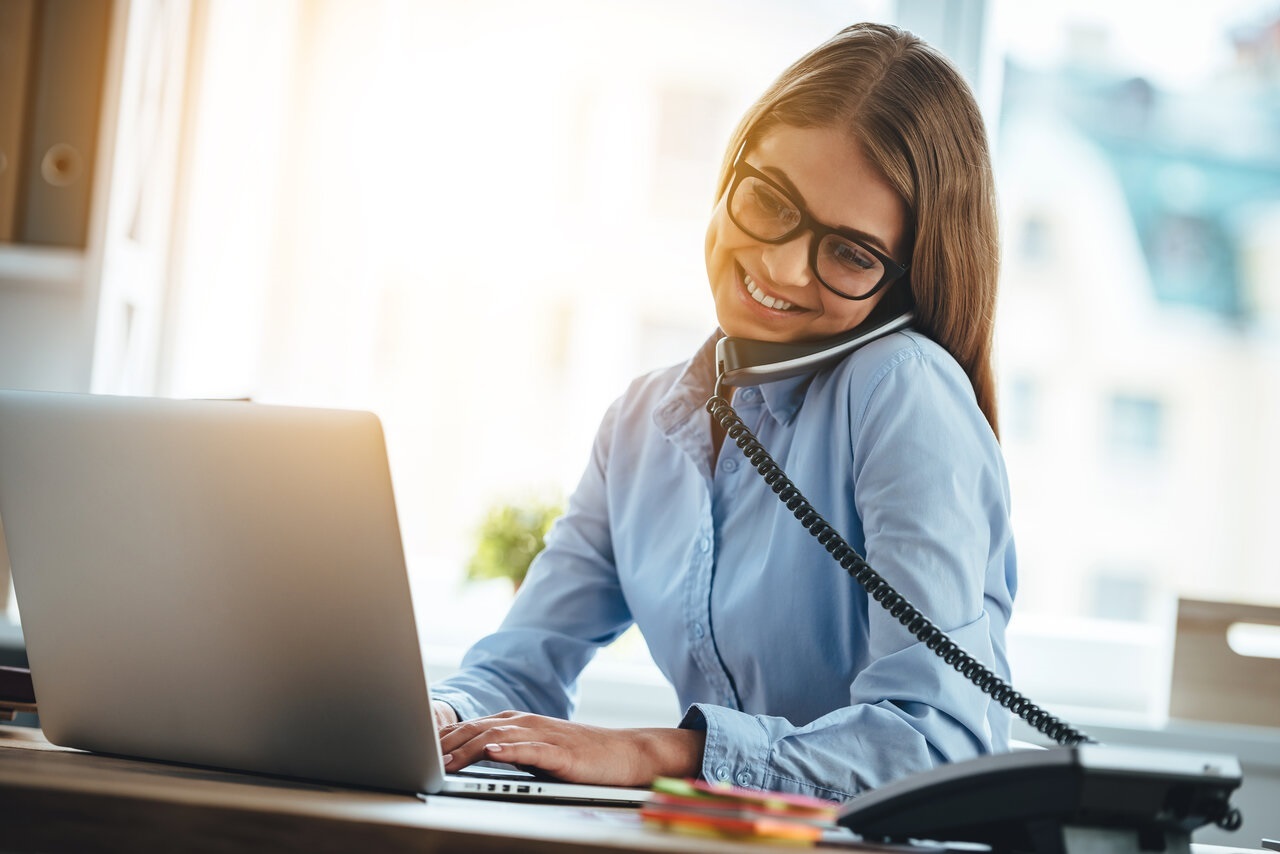             Курсы от учебного        центра ТехЭксперт              Прайс-листСодержание Охрана труда 2 Первая помощь 3 Пожарная безопасность 3 Промышленная безопасность 4 Электробезопасность 10 Тепловые энергоустановки 10 Экологическая безопасность 10 Гражданская оборона и защита от чрезвычайных ситуаций 11Нефтегазовая безопасность 11Безопасность дорожного движения 12Строительство 12Проектирование 13Инженерные изыскания 14Информационная безопасность 15Рабочие профессии 15Наименование программыНаименование программыОбъем часовОбъем часовОбъем часовСтоимостьСтоимостьСтоимостьСтоимостьИтоговый документИтоговый документИтоговый документОХРАНА ТРУДА ОХРАНА ТРУДА ОХРАНА ТРУДА ОХРАНА ТРУДА ОХРАНА ТРУДА ОХРАНА ТРУДА ОХРАНА ТРУДА ОХРАНА ТРУДА ОХРАНА ТРУДА ОХРАНА ТРУДА ОХРАНА ТРУДА ОХРАНА ТРУДА Курсы целевого назначения (первичная, очередная, внеочередная проверка знаний) Курсы целевого назначения (первичная, очередная, внеочередная проверка знаний) Курсы целевого назначения (первичная, очередная, внеочередная проверка знаний) Курсы целевого назначения (первичная, очередная, внеочередная проверка знаний) Курсы целевого назначения (первичная, очередная, внеочередная проверка знаний) Курсы целевого назначения (первичная, очередная, внеочередная проверка знаний) Курсы целевого назначения (первичная, очередная, внеочередная проверка знаний) Курсы целевого назначения (первичная, очередная, внеочередная проверка знаний) Курсы целевого назначения (первичная, очередная, внеочередная проверка знаний) Курсы целевого назначения (первичная, очередная, внеочередная проверка знаний) Курсы целевого назначения (первичная, очередная, внеочередная проверка знаний) Курсы целевого назначения (первичная, очередная, внеочередная проверка знаний) Охрана труда для руководителей и специалистов организаций Охрана труда для руководителей и специалистов организаций 40 40 3 000 ₽ 3 000 ₽ 3 000 ₽ 3 000 ₽ удостоверение о проверке знаний требований охраны труда удостоверение о проверке знаний требований охраны труда удостоверение о проверке знаний требований охраны труда удостоверение о проверке знаний требований охраны труда Охрана труда для членов комиссий организаций по проверке знаний требований охраны труда Охрана труда для членов комиссий организаций по проверке знаний требований охраны труда 40 40 3 000 ₽ 3 000 ₽ 3 000 ₽ 3 000 ₽ удостоверение о проверке знаний требований охраны труда удостоверение о проверке знаний требований охраны труда удостоверение о проверке знаний требований охраны труда удостоверение о проверке знаний требований охраны труда Охрана труда для членов (комитетов) комиссий по охране труда Охрана труда для членов (комитетов) комиссий по охране труда 40 40 3 000 ₽ 3 000 ₽ 3 000 ₽ 3 000 ₽ удостоверение о проверке знаний требований охраны труда удостоверение о проверке знаний требований охраны труда удостоверение о проверке знаний требований охраны труда удостоверение о проверке знаний требований охраны труда Охрана труда для специалистов служб охраны труда, работников, на которых работодателем возложены обязанности организации работ по охране труда Охрана труда для специалистов служб охраны труда, работников, на которых работодателем возложены обязанности организации работ по охране труда 40 40 3 000 ₽ 3 000 ₽ 3 000 ₽ 3 000 ₽ удостоверение о проверке знаний требований охраны труда удостоверение о проверке знаний требований охраны труда удостоверение о проверке знаний требований охраны труда удостоверение о проверке знаний требований охраны труда Охрана труда для руководителей и специалистов организаций ЖКХ и эксплуатирующих организаций Охрана труда для руководителей и специалистов организаций ЖКХ и эксплуатирующих организаций 40 40 3 000 ₽ 3 000 ₽ 3 000 ₽ 3 000 ₽ удостоверение о проверке знаний требований охраны труда удостоверение о проверке знаний требований охраны труда удостоверение о проверке знаний требований охраны труда удостоверение о проверке знаний требований охраны труда Охрана труда для руководителей и специалистов учреждений здравоохранения и социального обеспечения Охрана труда для руководителей и специалистов учреждений здравоохранения и социального обеспечения 40 40 3 000 ₽ 3 000 ₽ 3 000 ₽ 3 000 ₽ удостоверение о проверке знаний требований охраны труда удостоверение о проверке знаний требований охраны труда удостоверение о проверке знаний требований охраны труда удостоверение о проверке знаний требований охраны труда Охрана труда для руководителей и специалистов учреждений образования и культуры Охрана труда для руководителей и специалистов учреждений образования и культуры 40 40 3 000 ₽ 3 000 ₽ 3 000 ₽ 3 000 ₽ удостоверение о проверке знаний требований охраны труда удостоверение о проверке знаний требований охраны труда удостоверение о проверке знаний требований охраны труда удостоверение о проверке знаний требований охраны труда Охрана труда для руководителей и специалистов бюджетных организаций Охрана труда для руководителей и специалистов бюджетных организаций 40 40 3 000 ₽ 3 000 ₽ 3 000 ₽ 3 000 ₽ удостоверение о проверке знаний требований охраны труда удостоверение о проверке знаний требований охраны труда удостоверение о проверке знаний требований охраны труда удостоверение о проверке знаний требований охраны труда Охрана труда для руководителей и специалистов строительных организаций Охрана труда для руководителей и специалистов строительных организаций 40 40 3 000 ₽ 3 000 ₽ 3 000 ₽ 3 000 ₽ удостоверение о проверке знаний требований охраны труда удостоверение о проверке знаний требований охраны труда удостоверение о проверке знаний требований охраны труда удостоверение о проверке знаний требований охраны труда Охрана труда для руководителей и специалистов организаций оптовой и розничной торговли Охрана труда для руководителей и специалистов организаций оптовой и розничной торговли 40 40 3 000 ₽ 3 000 ₽ 3 000 ₽ 3 000 ₽ удостоверение о проверке знаний требований охраны труда удостоверение о проверке знаний требований охраны труда удостоверение о проверке знаний требований охраны труда удостоверение о проверке знаний требований охраны труда Охрана труда для руководителей и специалистов транспортных организаций Охрана труда для руководителей и специалистов транспортных организаций 40 40 3 000 ₽ 3 000 ₽ 3 000 ₽ 3 000 ₽ удостоверение о проверке знаний требований охраны труда удостоверение о проверке знаний требований охраны труда удостоверение о проверке знаний требований охраны труда удостоверение о проверке знаний требований охраны труда Охрана труда на автомобильном транспорте Охрана труда на автомобильном транспорте 40 40 3 000 ₽ 3 000 ₽ 3 000 ₽ 3 000 ₽ удостоверение о проверке знаний требований охраны труда удостоверение о проверке знаний требований охраны труда удостоверение о проверке знаний требований охраны труда удостоверение о проверке знаний требований охраны труда Охрана труда для руководителей и специалистов нефтебаз, складов ГСМ, автозаправочных станций (АЗС) Охрана труда для руководителей и специалистов нефтебаз, складов ГСМ, автозаправочных станций (АЗС) 40 40 3 000 ₽ 3 000 ₽ 3 000 ₽ 3 000 ₽ удостоверение о проверке знаний требований охраны труда удостоверение о проверке знаний требований охраны труда удостоверение о проверке знаний требований охраны труда удостоверение о проверке знаний требований охраны труда Охрана труда для руководителей и специалистов организаций сельского хозяйства Охрана труда для руководителей и специалистов организаций сельского хозяйства 40 40 3 000 ₽ 3 000 ₽ 3 000 ₽ 3 000 ₽ удостоверение о проверке знаний требований охраны труда удостоверение о проверке знаний требований охраны труда удостоверение о проверке знаний требований охраны труда удостоверение о проверке знаний требований охраны труда Охрана труда при погрузочно-разгрузочных работах и размещении грузов Охрана труда при погрузочно-разгрузочных работах и размещении грузов 40 40 3 000 ₽ 3 000 ₽ 3 000 ₽ 3 000 ₽ удостоверение о проверке знаний требований охраны труда удостоверение о проверке знаний требований охраны труда удостоверение о проверке знаний требований охраны труда удостоверение о проверке знаний требований охраны труда Охрана труда при производстве дорожных строительных и ремонтно-строительных работ Охрана труда при производстве дорожных строительных и ремонтно-строительных работ 40 40 3 000 ₽ 3 000 ₽ 3 000 ₽ 3 000 ₽ удостоверение о проверке знаний требований охраны труда удостоверение о проверке знаний требований охраны труда удостоверение о проверке знаний требований охраны труда удостоверение о проверке знаний требований охраны труда Охрана труда при выполнении электросварочных и газосварочных работ Охрана труда при выполнении электросварочных и газосварочных работ 40 40 3 000 ₽ 3 000 ₽ 3 000 ₽ 3 000 ₽ удостоверение о проверке знаний требований охраны труда удостоверение о проверке знаний требований охраны труда удостоверение о проверке знаний требований охраны труда удостоверение о проверке знаний требований охраны труда Охрана труда при работе с инструментами и приспособлениями Охрана труда при работе с инструментами и приспособлениями 40 40 3 000 ₽3 000 ₽3 000 ₽3 000 ₽удостоверение о проверке знаний требований охраны труда удостоверение о проверке знаний требований охраны труда удостоверение о проверке знаний требований охраны труда удостоверение о проверке знаний требований охраны труда Охрана труда при строительстве, реконструкции и ремонте Охрана труда при строительстве, реконструкции и ремонте 40 40 3 000 ₽3 000 ₽3 000 ₽3 000 ₽удостоверение о проверке знаний требований охраны труда удостоверение о проверке знаний требований охраны труда удостоверение о проверке знаний требований охраны труда удостоверение о проверке знаний требований охраны труда Охрана труда  при размещении, монтаже, техническом обслуживании и ремонте технологического оборудованияОхрана труда  при размещении, монтаже, техническом обслуживании и ремонте технологического оборудования40403 000 ₽3 000 ₽3 000 ₽3 000 ₽удостоверение о проверке знаний требований охраны трудаудостоверение о проверке знаний требований охраны трудаудостоверение о проверке знаний требований охраны трудаудостоверение о проверке знаний требований охраны трудаБезопасные методы и приемы выполнения работ на высоте с применением средств подмащивания (без группы) (первичная, очередная, внеочередная проверка знаний) Безопасные методы и приемы выполнения работ на высоте с применением средств подмащивания (без группы) (первичная, очередная, внеочередная проверка знаний) 40 40 3 000 ₽ 3 000 ₽ 3 000 ₽ 3 000 ₽ удостоверение о допуске к работам на высоте удостоверение о допуске к работам на высоте удостоверение о допуске к работам на высоте удостоверение о допуске к работам на высоте Безопасные методы и приемы выполнения работ на высоте для работников 1 группы Безопасные методы и приемы выполнения работ на высоте для работников 1 группы 40 40 3 000 ₽ 3 000 ₽ 3 000 ₽ 3 000 ₽ удостоверение о допуске к работам на высоте удостоверение о допуске к работам на высоте удостоверение о допуске к работам на высоте удостоверение о допуске к работам на высоте Безопасные методы и приемы выполнения работ на высоте для работников 2 группы Безопасные методы и приемы выполнения работ на высоте для работников 2 группы 40 40 3 000 ₽ 3 000 ₽ 3 000 ₽ 3 000 ₽ удостоверение о допуске к работам на высоте удостоверение о допуске к работам на высоте удостоверение о допуске к работам на высоте удостоверение о допуске к работам на высоте Безопасные методы и приемы выполнения работ на высоте для работников 3 группы Безопасные методы и приемы выполнения работ на высоте для работников 3 группы 40 40 3 000 ₽ 3 000 ₽ 3 000 ₽ 3 000 ₽ удостоверение о допуске к работам на высоте удостоверение о допуске к работам на высоте удостоверение о допуске к работам на высоте удостоверение о допуске к работам на высоте Курсы повышения квалификации Курсы повышения квалификации Курсы повышения квалификации Курсы повышения квалификации Курсы повышения квалификации Курсы повышения квалификации Курсы повышения квалификации Курсы повышения квалификации Курсы повышения квалификации Курсы повышения квалификации Курсы повышения квалификации Курсы повышения квалификации Повышение квалификации для руководителей и специалистов служб охраны труда организации Повышение квалификации для руководителей и специалистов служб охраны труда организации 72726 500 ₽6 500 ₽6 500 ₽6 500 ₽удостоверение о повышении квалификации удостоверение о повышении квалификации удостоверение о повышении квалификации удостоверение о повышении квалификации Специальная оценка условий труда Специальная оценка условий труда 72726 500 ₽6 500 ₽6 500 ₽6 500 ₽удостоверение о повышении квалификации удостоверение о повышении квалификации удостоверение о повышении квалификации удостоверение о повышении квалификации Курсы профессиональной переподготовки Курсы профессиональной переподготовки Курсы профессиональной переподготовки Курсы профессиональной переподготовки Курсы профессиональной переподготовки Курсы профессиональной переподготовки Курсы профессиональной переподготовки Курсы профессиональной переподготовки Курсы профессиональной переподготовки Курсы профессиональной переподготовки Курсы профессиональной переподготовки Курсы профессиональной переподготовки Охрана труда с присвоением квалификации «Специалист в области охраны труда» Охрана труда с присвоением квалификации «Специалист в области охраны труда» 260 260 12 900 ₽12 900 ₽12 900 ₽12 900 ₽диплом о профессиональной переподготовке диплом о профессиональной переподготовке диплом о профессиональной переподготовке диплом о профессиональной переподготовке Техносферная безопасность с присвоением квалификации «Специалист в области охраны труда» Техносферная безопасность с присвоением квалификации «Специалист в области охраны труда» 256 256 12 900 ₽ 12 900 ₽ 12 900 ₽ 12 900 ₽ диплом о профессиональной переподготовке диплом о профессиональной переподготовке диплом о профессиональной переподготовке диплом о профессиональной переподготовке Техносферная безопасность с присвоением квалификации «Специалист в области охраны труда» Техносферная безопасность с присвоением квалификации «Специалист в области охраны труда» 512 512 12 900 ₽12 900 ₽12 900 ₽12 900 ₽диплом о профессиональной переподготовке диплом о профессиональной переподготовке диплом о профессиональной переподготовке диплом о профессиональной переподготовке ПЕРВАЯ ПОМОЩЬ ПЕРВАЯ ПОМОЩЬ ПЕРВАЯ ПОМОЩЬ ПЕРВАЯ ПОМОЩЬ ПЕРВАЯ ПОМОЩЬ ПЕРВАЯ ПОМОЩЬ ПЕРВАЯ ПОМОЩЬ ПЕРВАЯ ПОМОЩЬ ПЕРВАЯ ПОМОЩЬ ПЕРВАЯ ПОМОЩЬ ПЕРВАЯ ПОМОЩЬ ПЕРВАЯ ПОМОЩЬ Курсы целевого назначения (первичная, очередная, внеочередная проверка знаний) Курсы целевого назначения (первичная, очередная, внеочередная проверка знаний) Курсы целевого назначения (первичная, очередная, внеочередная проверка знаний) Курсы целевого назначения (первичная, очередная, внеочередная проверка знаний) Курсы целевого назначения (первичная, очередная, внеочередная проверка знаний) Курсы целевого назначения (первичная, очередная, внеочередная проверка знаний) Курсы целевого назначения (первичная, очередная, внеочередная проверка знаний) Курсы целевого назначения (первичная, очередная, внеочередная проверка знаний) Курсы целевого назначения (первичная, очередная, внеочередная проверка знаний) Курсы целевого назначения (первичная, очередная, внеочередная проверка знаний) Курсы целевого назначения (первичная, очередная, внеочередная проверка знаний) Курсы целевого назначения (первичная, очередная, внеочередная проверка знаний) Оказание первой доврачебной помощи пострадавшим Оказание первой доврачебной помощи пострадавшим 16 16 3 000 ₽3 000 ₽3 000 ₽3 000 ₽удостоверение о прохождении обученияудостоверение о прохождении обученияудостоверение о прохождении обученияудостоверение о прохождении обученияПОЖАРНАЯ БЕЗОПАСНОСТЬ ПОЖАРНАЯ БЕЗОПАСНОСТЬ ПОЖАРНАЯ БЕЗОПАСНОСТЬ ПОЖАРНАЯ БЕЗОПАСНОСТЬ ПОЖАРНАЯ БЕЗОПАСНОСТЬ ПОЖАРНАЯ БЕЗОПАСНОСТЬ ПОЖАРНАЯ БЕЗОПАСНОСТЬ ПОЖАРНАЯ БЕЗОПАСНОСТЬ ПОЖАРНАЯ БЕЗОПАСНОСТЬ ПОЖАРНАЯ БЕЗОПАСНОСТЬ ПОЖАРНАЯ БЕЗОПАСНОСТЬ ПОЖАРНАЯ БЕЗОПАСНОСТЬ Курсы целевого назначения (первичная, очередная, внеочередная проверка знаний) Курсы целевого назначения (первичная, очередная, внеочередная проверка знаний) Курсы целевого назначения (первичная, очередная, внеочередная проверка знаний) Курсы целевого назначения (первичная, очередная, внеочередная проверка знаний) Курсы целевого назначения (первичная, очередная, внеочередная проверка знаний) Курсы целевого назначения (первичная, очередная, внеочередная проверка знаний) Курсы целевого назначения (первичная, очередная, внеочередная проверка знаний) Курсы целевого назначения (первичная, очередная, внеочередная проверка знаний) Курсы целевого назначения (первичная, очередная, внеочередная проверка знаний) Курсы целевого назначения (первичная, очередная, внеочередная проверка знаний) Курсы целевого назначения (первичная, очередная, внеочередная проверка знаний) Курсы целевого назначения (первичная, очередная, внеочередная проверка знаний) Пожарно-технический минимум для газоэлектросварщиков Пожарно-технический минимум для газоэлектросварщиков 28 28 3 000 ₽  3 000 ₽  3 000 ₽  3 000 ₽  квалификационное удостоверение по пожарной безопасности + талон по технике безопасности квалификационное удостоверение по пожарной безопасности + талон по технике безопасности квалификационное удостоверение по пожарной безопасности + талон по технике безопасности квалификационное удостоверение по пожарной безопасности + талон по технике безопасности Пожарно-технический минимум для рабочих, осуществляющих пожароопасные работы Пожарно-технический минимум для рабочих, осуществляющих пожароопасные работы 28 28 3 000 ₽ 3 000 ₽ 3 000 ₽ 3 000 ₽ квалификационное удостоверение по пожарной безопасности + талон по технике безопасности квалификационное удостоверение по пожарной безопасности + талон по технике безопасности квалификационное удостоверение по пожарной безопасности + талон по технике безопасности квалификационное удостоверение по пожарной безопасности + талон по технике безопасности Курсы повышения квалификацииКурсы повышения квалификацииКурсы повышения квалификацииКурсы повышения квалификацииКурсы повышения квалификацииКурсы повышения квалификацииКурсы повышения квалификацииКурсы повышения квалификацииКурсы повышения квалификацииКурсы повышения квалификацииКурсы повышения квалификацииКурсы повышения квалификацииОбучение мерам пожарной безопасности руководителей и лиц, ответственных за обеспечение пожарной безопасностиОбучение мерам пожарной безопасности руководителей и лиц, ответственных за обеспечение пожарной безопасности72724 500 ₽4 500 ₽4 500 ₽4 500 ₽удостоверение о повышении квалификацииудостоверение о повышении квалификацииудостоверение о повышении квалификацииудостоверение о повышении квалификацииОбучение мерам пожарной безопасности работников, являющихся ответственными за обеспечение пожарной безопасности на объекте защиты в организацииОбучение мерам пожарной безопасности работников, являющихся ответственными за обеспечение пожарной безопасности на объекте защиты в организации72724 500 ₽4 500 ₽4 500 ₽4 500 ₽удостоверение о повышении квалификацииудостоверение о повышении квалификацииудостоверение о повышении квалификацииудостоверение о повышении квалификацииОбучение мерам пожарной безопасности работников, являющихся ответственными за проведение противопожарного инструктажаОбучение мерам пожарной безопасности работников, являющихся ответственными за проведение противопожарного инструктажа72724 500 ₽4 500 ₽4 500 ₽4 500 ₽удостоверение о повышении квалификацииудостоверение о повышении квалификацииудостоверение о повышении квалификацииудостоверение о повышении квалификацииДеятельность по монтажу, техническому обслуживанию и ремонту средств обеспечения пожарной безопасности зданий и сооруженийДеятельность по монтажу, техническому обслуживанию и ремонту средств обеспечения пожарной безопасности зданий и сооружений72724 500 ₽4 500 ₽4 500 ₽4 500 ₽удостоверение о повышении квалификацииудостоверение о повышении квалификацииудостоверение о повышении квалификацииудостоверение о повышении квалификацииДеятельность по тушению пожаров в населенных пунктах, на производственных объектах и объектах инфраструктурыДеятельность по тушению пожаров в населенных пунктах, на производственных объектах и объектах инфраструктуры72724 500 ₽4 500 ₽4 500 ₽4 500 ₽удостоверение о повышении квалификацииудостоверение о повышении квалификацииудостоверение о повышении квалификацииудостоверение о повышении квалификацииКурсы профессиональной переподготовкиКурсы профессиональной переподготовкиКурсы профессиональной переподготовкиКурсы профессиональной переподготовкиКурсы профессиональной переподготовкиКурсы профессиональной переподготовкиКурсы профессиональной переподготовкиКурсы профессиональной переподготовкиКурсы профессиональной переподготовкиКурсы профессиональной переподготовкиКурсы профессиональной переподготовкиКурсы профессиональной переподготовкиСпециалист по противопожарной профилактикеСпециалист по противопожарной профилактике25625612 900 ₽12 900 ₽12 900 ₽12 900 ₽диплом о профессиональной переподготовкедиплом о профессиональной переподготовкедиплом о профессиональной переподготовкедиплом о профессиональной переподготовкеПожарная безопасностьПожарная безопасность51251218 900 ₽18 900 ₽18 900 ₽18 900 ₽диплом о профессиональной переподготовкедиплом о профессиональной переподготовкедиплом о профессиональной переподготовкедиплом о профессиональной переподготовкеПРОМЫШЛЕННАЯ БЕЗОПАСНОСТЬ ПРОМЫШЛЕННАЯ БЕЗОПАСНОСТЬ ПРОМЫШЛЕННАЯ БЕЗОПАСНОСТЬ ПРОМЫШЛЕННАЯ БЕЗОПАСНОСТЬ ПРОМЫШЛЕННАЯ БЕЗОПАСНОСТЬ ПРОМЫШЛЕННАЯ БЕЗОПАСНОСТЬ ПРОМЫШЛЕННАЯ БЕЗОПАСНОСТЬ ПРОМЫШЛЕННАЯ БЕЗОПАСНОСТЬ ПРОМЫШЛЕННАЯ БЕЗОПАСНОСТЬ ПРОМЫШЛЕННАЯ БЕЗОПАСНОСТЬ ПРОМЫШЛЕННАЯ БЕЗОПАСНОСТЬ ПРОМЫШЛЕННАЯ БЕЗОПАСНОСТЬ Курсы повышения квалификации Курсы повышения квалификации Курсы повышения квалификации Курсы повышения квалификации Курсы повышения квалификации Курсы повышения квалификации Курсы повышения квалификации Курсы повышения квалификации Курсы повышения квалификации Курсы повышения квалификации Курсы повышения квалификации Курсы повышения квалификации Общие требования промышленной безопасности Общие требования промышленной безопасности Общие требования промышленной безопасности Общие требования промышленной безопасности Общие требования промышленной безопасности Общие требования промышленной безопасности Общие требования промышленной безопасности Общие требования промышленной безопасности Общие требования промышленной безопасности Общие требования промышленной безопасности Общие требования промышленной безопасности Общие требования промышленной безопасности Основы промышленной безопасности (А.1) Основы промышленной безопасности (А.1) 16166 500 ₽6 500 ₽6 500 ₽6 500 ₽удостоверение о повышении квалификации удостоверение о повышении квалификации удостоверение о повышении квалификации удостоверение о повышении квалификации Требования промышленной безопасности в химической, нефтехимической и нефтегазоперерабатывающей промышленности Требования промышленной безопасности в химической, нефтехимической и нефтегазоперерабатывающей промышленности Требования промышленной безопасности в химической, нефтехимической и нефтегазоперерабатывающей промышленности Требования промышленной безопасности в химической, нефтехимической и нефтегазоперерабатывающей промышленности Требования промышленной безопасности в химической, нефтехимической и нефтегазоперерабатывающей промышленности Требования промышленной безопасности в химической, нефтехимической и нефтегазоперерабатывающей промышленности Требования промышленной безопасности в химической, нефтехимической и нефтегазоперерабатывающей промышленности Требования промышленной безопасности в химической, нефтехимической и нефтегазоперерабатывающей промышленности Требования промышленной безопасности в химической, нефтехимической и нефтегазоперерабатывающей промышленности Требования промышленной безопасности в химической, нефтехимической и нефтегазоперерабатывающей промышленности Требования промышленной безопасности в химической, нефтехимической и нефтегазоперерабатывающей промышленности Требования промышленной безопасности в химической, нефтехимической и нефтегазоперерабатывающей промышленности Эксплуатация химически опасных производственных объектов (Б.1.1) Эксплуатация химически опасных производственных объектов (Б.1.1) 72726 500 ₽6 500 ₽6 500 ₽6 500 ₽удостоверение о повышении квалификации удостоверение о повышении квалификации удостоверение о повышении квалификации удостоверение о повышении квалификации Эксплуатация опасных производственных объектов нефтегазоперерабатывающих и нефтехимических производств (Б.1.2) Эксплуатация опасных производственных объектов нефтегазоперерабатывающих и нефтехимических производств (Б.1.2) 72726 500 ₽6 500 ₽6 500 ₽6 500 ₽удостоверение о повышении квалификации удостоверение о повышении квалификации удостоверение о повышении квалификации удостоверение о повышении квалификации Эксплуатация опасных производственных объектов сжиженного природного газа (Б.1.3) Эксплуатация опасных производственных объектов сжиженного природного газа (Б.1.3) 72726 500 ₽6 500 ₽6 500 ₽6 500 ₽удостоверение о повышении квалификации удостоверение о повышении квалификации удостоверение о повышении квалификации удостоверение о повышении квалификации Эксплуатация хлорных объектов (Б.1.4) Эксплуатация хлорных объектов (Б.1.4) 72726 500 ₽6 500 ₽6 500 ₽6 500 ₽удостоверение о повышении квалификации удостоверение о повышении квалификации удостоверение о повышении квалификации удостоверение о повышении квалификации Эксплуатация производств минеральных удобрений (Б.1.5) Эксплуатация производств минеральных удобрений (Б.1.5) 72726 500 ₽6 500 ₽6 500 ₽6 500 ₽удостоверение о повышении квалификации удостоверение о повышении квалификации удостоверение о повышении квалификации удостоверение о повышении квалификации Эксплуатация аммиачных холодильных установок (Б.1.6) Эксплуатация аммиачных холодильных установок (Б.1.6) 72726 500 ₽6 500 ₽6 500 ₽6 500 ₽удостоверение о повышении квалификации удостоверение о повышении квалификации удостоверение о повышении квалификации удостоверение о повышении квалификации Эксплуатация опасных производственных объектов складов нефти и нефтепродуктов (Б.1.7) Эксплуатация опасных производственных объектов складов нефти и нефтепродуктов (Б.1.7) 72726 500 ₽6 500 ₽6 500 ₽6 500 ₽удостоверение о повышении квалификации удостоверение о повышении квалификации удостоверение о повышении квалификации удостоверение о повышении квалификации Эксплуатация опасных производственных объектов складов нефти и нефтепродуктов (Б.1.7) Эксплуатация опасных производственных объектов складов нефти и нефтепродуктов (Б.1.7) 72726 500 ₽6 500 ₽6 500 ₽6 500 ₽удостоверение о повышении квалификации удостоверение о повышении квалификации удостоверение о повышении квалификации удостоверение о повышении квалификации Строительство, реконструкция, техническое перевооружение, капитальный ремонт, консервация и ликвидация химически опасных производственных объектов (Б.1.9) Строительство, реконструкция, техническое перевооружение, капитальный ремонт, консервация и ликвидация химически опасных производственных объектов (Б.1.9) 72726 500 ₽6 500 ₽6 500 ₽6 500 ₽удостоверение о повышении квалификации удостоверение о повышении квалификации удостоверение о повышении квалификации удостоверение о повышении квалификации Проектирование, строительство, реконструкция, техническое перевооружение, капитальный ремонт, консервация и ликвидация опасных производственных объектов нефтегазоперерабатывающих и нефтехимических производств (Б.1.10) Проектирование, строительство, реконструкция, техническое перевооружение, капитальный ремонт, консервация и ликвидация опасных производственных объектов нефтегазоперерабатывающих и нефтехимических производств (Б.1.10) 72726 500 ₽6 500 ₽6 500 ₽6 500 ₽удостоверение о повышении квалификации удостоверение о повышении квалификации удостоверение о повышении квалификации удостоверение о повышении квалификации Безопасное ведение газоопасных, огневых и ремонтных работ (Б.1.11) Безопасное ведение газоопасных, огневых и ремонтных работ (Б.1.11) 72726 500 ₽6 500 ₽6 500 ₽6 500 ₽удостоверение о повышении квалификации удостоверение о повышении квалификации удостоверение о повышении квалификации удостоверение о повышении квалификации Эксплуатация компрессорных установок с поршневыми компрессорами, работающими на взрывоопасных и вредных газах (Б.1.12) Эксплуатация компрессорных установок с поршневыми компрессорами, работающими на взрывоопасных и вредных газах (Б.1.12) 72726 500 ₽6 500 ₽6 500 ₽6 500 ₽удостоверение о повышении квалификации удостоверение о повышении квалификации удостоверение о повышении квалификации удостоверение о повышении квалификации Эксплуатация стационарных компрессорных установок, воздухопроводов и газопроводов (Б.1.13) Эксплуатация стационарных компрессорных установок, воздухопроводов и газопроводов (Б.1.13) 72726 500 ₽6 500 ₽6 500 ₽6 500 ₽удостоверение о повышении квалификации удостоверение о повышении квалификации удостоверение о повышении квалификации удостоверение о повышении квалификации Производство водорода методом электролиза воды (Б.1.14) Производство водорода методом электролиза воды (Б.1.14) 72726 500 ₽6 500 ₽6 500 ₽6 500 ₽удостоверение о повышении квалификации удостоверение о повышении квалификации удостоверение о повышении квалификации удостоверение о повышении квалификации Эксплуатация опасных производственных объектов, на которых осуществляются технологические процессы нитрования (Б.1.15) Эксплуатация опасных производственных объектов, на которых осуществляются технологические процессы нитрования (Б.1.15) 72726 500 ₽6 500 ₽6 500 ₽6 500 ₽удостоверение о повышении квалификации удостоверение о повышении квалификации удостоверение о повышении квалификации удостоверение о повышении квалификации Эксплуатация объектов маслоэкстракционных производств и производств гидрогенизации жиров (Б.1.16) Эксплуатация объектов маслоэкстракционных производств и производств гидрогенизации жиров (Б.1.16) 72726 500 ₽6 500 ₽6 500 ₽6 500 ₽удостоверение о повышении квалификации удостоверение о повышении квалификации удостоверение о повышении квалификации удостоверение о повышении квалификации Производство и потребление продуктов разделения воздуха (Б.1.17) Производство и потребление продуктов разделения воздуха (Б.1.17) 72726 500 ₽6 500 ₽6 500 ₽6 500 ₽удостоверение о повышении квалификации удостоверение о повышении квалификации удостоверение о повышении квалификации удостоверение о повышении квалификации Эксплуатация опасных производственных объектов производства шин, резинотехнических и латексных изделий (Б.1.18) Эксплуатация опасных производственных объектов производства шин, резинотехнических и латексных изделий (Б.1.18) 72726 500 ₽6 500 ₽6 500 ₽6 500 ₽удостоверение о повышении квалификации удостоверение о повышении квалификации удостоверение о повышении квалификации удостоверение о повышении квалификации Требования промышленной безопасности в нефтяной и газовой промышленности Требования промышленной безопасности в нефтяной и газовой промышленности Требования промышленной безопасности в нефтяной и газовой промышленности Требования промышленной безопасности в нефтяной и газовой промышленности Требования промышленной безопасности в нефтяной и газовой промышленности Требования промышленной безопасности в нефтяной и газовой промышленности Требования промышленной безопасности в нефтяной и газовой промышленности Требования промышленной безопасности в нефтяной и газовой промышленности Требования промышленной безопасности в нефтяной и газовой промышленности Требования промышленной безопасности в нефтяной и газовой промышленности Требования промышленной безопасности в нефтяной и газовой промышленности Требования промышленной безопасности в нефтяной и газовой промышленности Эксплуатация объектов нефтяной и газовой промышленности (Б.2.1) Эксплуатация объектов нефтяной и газовой промышленности (Б.2.1) 72726 500 ₽6 500 ₽6 500 ₽6 500 ₽удостоверение о повышении квалификации удостоверение о повышении квалификации удостоверение о повышении квалификации удостоверение о повышении квалификации Ремонт нефтяных и газовых скважин (Б.2.2) Ремонт нефтяных и газовых скважин (Б.2.2) 72726 500 ₽6 500 ₽6 500 ₽6 500 ₽удостоверение о повышении квалификации удостоверение о повышении квалификации удостоверение о повышении квалификации удостоверение о повышении квалификации Проектирование объектов нефтегазодобычи (Б.2.3) Проектирование объектов нефтегазодобычи (Б.2.3) 72726 500 ₽6 500 ₽6 500 ₽6 500 ₽удостоверение о повышении квалификации удостоверение о повышении квалификации удостоверение о повышении квалификации удостоверение о повышении квалификации Бурение нефтяных и газовых скважин (Б.2.4) Бурение нефтяных и газовых скважин (Б.2.4) 72726 500 ₽6 500 ₽6 500 ₽6 500 ₽удостоверение о повышении квалификации удостоверение о повышении квалификации удостоверение о повышении квалификации удостоверение о повышении квалификации Нефтепромысловые трубопроводы для транспорта нефти и газа (Б.2.5) Нефтепромысловые трубопроводы для транспорта нефти и газа (Б.2.5) 72726 500 ₽6 500 ₽6 500 ₽6 500 ₽удостоверение о повышении квалификации удостоверение о повышении квалификации удостоверение о повышении квалификации удостоверение о повышении квалификации Разведка и разработка морских месторождений углеводородного сырья (Б.2.6) Разведка и разработка морских месторождений углеводородного сырья (Б.2.6) 72726 500 ₽6 500 ₽6 500 ₽6 500 ₽удостоверение о повышении квалификации удостоверение о повышении квалификации удостоверение о повышении квалификации удостоверение о повышении квалификации Магистральные нефтепроводы и нефтепродуктопроводы (Б.2.7) Магистральные нефтепроводы и нефтепродуктопроводы (Б.2.7) 72726 500 ₽6 500 ₽6 500 ₽6 500 ₽удостоверение о повышении квалификации удостоверение о повышении квалификации удостоверение о повышении квалификации удостоверение о повышении квалификации Магистральные газопроводы (Б.2.8) Магистральные газопроводы (Б.2.8) 72726 500 ₽6 500 ₽6 500 ₽6 500 ₽удостоверение о повышении квалификации удостоверение о повышении квалификации удостоверение о повышении квалификации удостоверение о повышении квалификации Магистральные трубопроводы для транспортировки жидкого аммиака (Б.2.9) Магистральные трубопроводы для транспортировки жидкого аммиака (Б.2.9) 72726 500 ₽6 500 ₽6 500 ₽6 500 ₽удостоверение о повышении квалификации удостоверение о повышении квалификации удостоверение о повышении квалификации удостоверение о повышении квалификации Подземные хранилища газа (Б.2.10) Подземные хранилища газа (Б.2.10) 72726 500 ₽6 500 ₽6 500 ₽6 500 ₽удостоверение о повышении квалификации удостоверение о повышении квалификации удостоверение о повышении квалификации удостоверение о повышении квалификации Требования промышленной безопасности в металлургической промышленности Требования промышленной безопасности в металлургической промышленности Требования промышленной безопасности в металлургической промышленности Требования промышленной безопасности в металлургической промышленности Требования промышленной безопасности в металлургической промышленности Требования промышленной безопасности в металлургической промышленности Требования промышленной безопасности в металлургической промышленности Требования промышленной безопасности в металлургической промышленности Требования промышленной безопасности в металлургической промышленности Требования промышленной безопасности в металлургической промышленности Требования промышленной безопасности в металлургической промышленности Требования промышленной безопасности в металлургической промышленности Литейное производство черных и цветных металлов (Б.3.1) Литейное производство черных и цветных металлов (Б.3.1) 72726 500 ₽6 500 ₽6 500 ₽6 500 ₽удостоверение о повышении квалификации удостоверение о повышении квалификации удостоверение о повышении квалификации удостоверение о повышении квалификации Медно-никелевое производство (Б.3.2) Медно-никелевое производство (Б.3.2) 72726 500 ₽6 500 ₽6 500 ₽6 500 ₽удостоверение о повышении квалификации удостоверение о повышении квалификации удостоверение о повышении квалификации удостоверение о повышении квалификации Коксохимическое производство (Б.3.3) Коксохимическое производство (Б.3.3) 72726 500 ₽6 500 ₽6 500 ₽6 500 ₽удостоверение о повышении квалификации удостоверение о повышении квалификации удостоверение о повышении квалификации удостоверение о повышении квалификации Производство первичного алюминия (Б.3.4) Производство первичного алюминия (Б.3.4) 72726 500 ₽6 500 ₽6 500 ₽6 500 ₽удостоверение о повышении квалификации удостоверение о повышении квалификации удостоверение о повышении квалификации удостоверение о повышении квалификации Производство редких, благородных и других цветных металлов (Б.3.5) Производство редких, благородных и других цветных металлов (Б.3.5) 72726 500 ₽6 500 ₽6 500 ₽6 500 ₽удостоверение о повышении квалификации удостоверение о повышении квалификации удостоверение о повышении квалификации удостоверение о повышении квалификации Доменное и сталеплавильное производство (Б.3.6) Доменное и сталеплавильное производство (Б.3.6) 72726 500 ₽6 500 ₽6 500 ₽6 500 ₽удостоверение о повышении квалификации удостоверение о повышении квалификации удостоверение о повышении квалификации удостоверение о повышении квалификации Производство ферросплавов (Б.3.7) Производство ферросплавов (Б.3.7) 72726 500 ₽6 500 ₽6 500 ₽6 500 ₽удостоверение о повышении квалификации удостоверение о повышении квалификации удостоверение о повышении квалификации удостоверение о повышении квалификации Производство с полным металлургическим циклом (Б.3.8) Производство с полным металлургическим циклом (Б.3.8) 72726 500 ₽6 500 ₽6 500 ₽6 500 ₽удостоверение о повышении квалификации удостоверение о повышении квалификации удостоверение о повышении квалификации удостоверение о повышении квалификации Проектирование, строительство, реконструкция, капитальный ремонт объектов металлургической промышленности (Б.3.9) Проектирование, строительство, реконструкция, капитальный ремонт объектов металлургической промышленности (Б.3.9) 72726 500 ₽6 500 ₽6 500 ₽6 500 ₽удостоверение о повышении квалификации удостоверение о повышении квалификации удостоверение о повышении квалификации удостоверение о повышении квалификации Энергетические службы металлургических предприятий (Б.3.10) Энергетические службы металлургических предприятий (Б.3.10) 72726 500 ₽6 500 ₽6 500 ₽6 500 ₽удостоверение о повышении квалификации удостоверение о повышении квалификации удостоверение о повышении квалификации удостоверение о повышении квалификации Требования промышленной безопасности в горной промышленности Требования промышленной безопасности в горной промышленности Требования промышленной безопасности в горной промышленности Требования промышленной безопасности в горной промышленности Требования промышленной безопасности в горной промышленности Требования промышленной безопасности в горной промышленности Требования промышленной безопасности в горной промышленности Требования промышленной безопасности в горной промышленности Требования промышленной безопасности в горной промышленности Требования промышленной безопасности в горной промышленности Требования промышленной безопасности в горной промышленности Требования промышленной безопасности в горной промышленности Обогащение полезных ископаемых (Б 4.1) Обогащение полезных ископаемых (Б 4.1) 72726 500 ₽6 500 ₽6 500 ₽6 500 ₽удостоверение о повышении квалификации удостоверение о повышении квалификации удостоверение о повышении квалификации удостоверение о повышении квалификации Строительство, реконструкция, капитальный ремонт подземных сооружений (Б.4.2) Строительство, реконструкция, капитальный ремонт подземных сооружений (Б.4.2) 72726 500 ₽6 500 ₽6 500 ₽6 500 ₽удостоверение о повышении квалификации удостоверение о повышении квалификации удостоверение о повышении квалификации удостоверение о повышении квалификации Разработка месторождений полезных ископаемых открытым способом (Б.4.3) Разработка месторождений полезных ископаемых открытым способом (Б.4.3) 72726 500 ₽6 500 ₽6 500 ₽6 500 ₽удостоверение о повышении квалификации удостоверение о повышении квалификации удостоверение о повышении квалификации удостоверение о повышении квалификации Разработка месторождений полезных ископаемых подземным способом (Б.4.4) Разработка месторождений полезных ископаемых подземным способом (Б.4.4) 72726 500 ₽6 500 ₽6 500 ₽6 500 ₽удостоверение о повышении квалификации удостоверение о повышении квалификации удостоверение о повышении квалификации удостоверение о повышении квалификации Проектирование опасных производственных объектов горной промышленности (Б.4.5) Проектирование опасных производственных объектов горной промышленности (Б.4.5) 72726 500 ₽6 500 ₽6 500 ₽6 500 ₽удостоверение о повышении квалификации удостоверение о повышении квалификации удостоверение о повышении квалификации удостоверение о повышении квалификации Требования промышленной безопасности в угольной промышленности Требования промышленной безопасности в угольной промышленности Требования промышленной безопасности в угольной промышленности Требования промышленной безопасности в угольной промышленности Требования промышленной безопасности в угольной промышленности Требования промышленной безопасности в угольной промышленности Требования промышленной безопасности в угольной промышленности Требования промышленной безопасности в угольной промышленности Требования промышленной безопасности в угольной промышленности Требования промышленной безопасности в угольной промышленности Требования промышленной безопасности в угольной промышленности Требования промышленной безопасности в угольной промышленности Разработка угольных месторождений открытым способом (Б.5.1) Разработка угольных месторождений открытым способом (Б.5.1) 72726 500 ₽6 500 ₽6 500 ₽6 500 ₽удостоверение о повышении квалификации удостоверение о повышении квалификации удостоверение о повышении квалификации удостоверение о повышении квалификации Обогащение и брикетирование углей (сланцев) (Б.5.2) Обогащение и брикетирование углей (сланцев) (Б.5.2) 72726 500 ₽6 500 ₽6 500 ₽6 500 ₽удостоверение о повышении квалификации удостоверение о повышении квалификации удостоверение о повышении квалификации удостоверение о повышении квалификации Разработка угольных месторождений подземным способом (Б.5.3) Разработка угольных месторождений подземным способом (Б.5.3) 72726 500 ₽6 500 ₽6 500 ₽6 500 ₽удостоверение о повышении квалификации удостоверение о повышении квалификации удостоверение о повышении квалификации удостоверение о повышении квалификации Требования по маркшейдерскому обеспечению безопасного ведения горных работ Требования по маркшейдерскому обеспечению безопасного ведения горных работ Требования по маркшейдерскому обеспечению безопасного ведения горных работ Требования по маркшейдерскому обеспечению безопасного ведения горных работ Требования по маркшейдерскому обеспечению безопасного ведения горных работ Требования по маркшейдерскому обеспечению безопасного ведения горных работ Требования по маркшейдерскому обеспечению безопасного ведения горных работ Требования по маркшейдерскому обеспечению безопасного ведения горных работ Требования по маркшейдерскому обеспечению безопасного ведения горных работ Требования по маркшейдерскому обеспечению безопасного ведения горных работ Требования по маркшейдерскому обеспечению безопасного ведения горных работ Требования по маркшейдерскому обеспечению безопасного ведения горных работ Маркшейдерское обеспечение безопасного ведения горных работ при осуществлении работ, связанных с пользованием недрами и их проектированием (Б.6.1) Маркшейдерское обеспечение безопасного ведения горных работ при осуществлении работ, связанных с пользованием недрами и их проектированием (Б.6.1) 72726 500 ₽6 500 ₽6 500 ₽6 500 ₽удостоверение о повышении квалификации удостоверение о повышении квалификации удостоверение о повышении квалификации удостоверение о повышении квалификации Маркшейдерское обеспечение безопасного ведения горных работ при осуществлении работ, связанных с пользованием недрами и их проектированием (Б.6.1) Маркшейдерское обеспечение безопасного ведения горных работ при осуществлении работ, связанных с пользованием недрами и их проектированием (Б.6.1) 72726 500 ₽6 500 ₽6 500 ₽6 500 ₽удостоверение о повышении квалификации удостоверение о повышении квалификации удостоверение о повышении квалификации удостоверение о повышении квалификации Маркшейдерское обеспечение безопасного ведения горных работ при осуществлении разработки месторождений полезных ископаемых подземным способом (Б.6.3) Маркшейдерское обеспечение безопасного ведения горных работ при осуществлении разработки месторождений полезных ископаемых подземным способом (Б.6.3) 72726 500 ₽6 500 ₽6 500 ₽6 500 ₽удостоверение о повышении квалификации удостоверение о повышении квалификации удостоверение о повышении квалификации удостоверение о повышении квалификации Маркшейдерское обеспечение безопасного ведения горных работ при осуществлении разработки месторождений полезных ископаемых открытым способом (Б.6.4) Маркшейдерское обеспечение безопасного ведения горных работ при осуществлении разработки месторождений полезных ископаемых открытым способом (Б.6.4) 72726 500 ₽6 500 ₽6 500 ₽6 500 ₽удостоверение о повышении квалификации удостоверение о повышении квалификации удостоверение о повышении квалификации удостоверение о повышении квалификации Маркшейдерское обеспечение безопасного ведения горных работ при осуществлении разработки месторождений углеводородного сырья и гидроминеральных ресурсов (Б.6.5) Маркшейдерское обеспечение безопасного ведения горных работ при осуществлении разработки месторождений углеводородного сырья и гидроминеральных ресурсов (Б.6.5) 72726 500 ₽6 500 ₽6 500 ₽6 500 ₽удостоверение о повышении квалификации удостоверение о повышении квалификации удостоверение о повышении квалификации удостоверение о повышении квалификации Требования промышленной безопасности на объектах газораспределения и газопотребления Требования промышленной безопасности на объектах газораспределения и газопотребления Требования промышленной безопасности на объектах газораспределения и газопотребления Требования промышленной безопасности на объектах газораспределения и газопотребления Требования промышленной безопасности на объектах газораспределения и газопотребления Требования промышленной безопасности на объектах газораспределения и газопотребления Требования промышленной безопасности на объектах газораспределения и газопотребления Требования промышленной безопасности на объектах газораспределения и газопотребления Требования промышленной безопасности на объектах газораспределения и газопотребления Требования промышленной безопасности на объектах газораспределения и газопотребления Требования промышленной безопасности на объектах газораспределения и газопотребления Требования промышленной безопасности на объектах газораспределения и газопотребления Эксплуатация сетей газораспределения и газопотребления (Б.7.1) Эксплуатация сетей газораспределения и газопотребления (Б.7.1) 72726 500 ₽6 500 ₽6 500 ₽6 500 ₽удостоверение о повышении квалификации удостоверение о повышении квалификации удостоверение о повышении квалификации удостоверение о повышении квалификации Эксплуатация объектов, использующих сжиженные углеводородные газы (Б.7.2) Эксплуатация объектов, использующих сжиженные углеводородные газы (Б.7.2) 72726 500 ₽6 500 ₽6 500 ₽6 500 ₽удостоверение о повышении квалификации удостоверение о повышении квалификации удостоверение о повышении квалификации удостоверение о повышении квалификации Проектирование, строительство, реконструкция, техническое перевооружение и капитальный ремонт сетей газораспределения и газопотребления (Б.7.3) Проектирование, строительство, реконструкция, техническое перевооружение и капитальный ремонт сетей газораспределения и газопотребления (Б.7.3) 72726 500 ₽6 500 ₽6 500 ₽6 500 ₽удостоверение о повышении квалификации удостоверение о повышении квалификации удостоверение о повышении квалификации удостоверение о повышении квалификации Эксплуатация автогазозаправочных станций газомоторного топлива (Б.7.4) Эксплуатация автогазозаправочных станций газомоторного топлива (Б.7.4) 72726 500 ₽6 500 ₽6 500 ₽6 500 ₽удостоверение о повышении квалификации удостоверение о повышении квалификации удостоверение о повышении квалификации удостоверение о повышении квалификации Требования промышленной безопасности к оборудованию, работающему под давлением Требования промышленной безопасности к оборудованию, работающему под давлением Требования промышленной безопасности к оборудованию, работающему под давлением Требования промышленной безопасности к оборудованию, работающему под давлением Требования промышленной безопасности к оборудованию, работающему под давлением Требования промышленной безопасности к оборудованию, работающему под давлением Требования промышленной безопасности к оборудованию, работающему под давлением Требования промышленной безопасности к оборудованию, работающему под давлением Требования промышленной безопасности к оборудованию, работающему под давлением Требования промышленной безопасности к оборудованию, работающему под давлением Требования промышленной безопасности к оборудованию, работающему под давлением Требования промышленной безопасности к оборудованию, работающему под давлением Эксплуатация опасных производственных объектов, на которых используются котлы (паровые, водогрейные, электрические, а также с органическими и неорганическими теплоносителями) (Б.8.1) Эксплуатация опасных производственных объектов, на которых используются котлы (паровые, водогрейные, электрические, а также с органическими и неорганическими теплоносителями) (Б.8.1) 72726 500 ₽6 500 ₽6 500 ₽6 500 ₽удостоверение о повышении квалификации удостоверение о повышении квалификации удостоверение о повышении квалификации удостоверение о повышении квалификации Эксплуатация опасных производственных объектов, на которых используются трубопроводы пара и горячей воды (Б.8.2) Эксплуатация опасных производственных объектов, на которых используются трубопроводы пара и горячей воды (Б.8.2) 72726 500 ₽6 500 ₽6 500 ₽6 500 ₽удостоверение о повышении квалификации удостоверение о повышении квалификации удостоверение о повышении квалификации удостоверение о повышении квалификации Эксплуатация опасных производственных объектов, на которых используются сосуды, работающие под избыточным давлением (Б.8.3) Эксплуатация опасных производственных объектов, на которых используются сосуды, работающие под избыточным давлением (Б.8.3) 72726 500 ₽6 500 ₽6 500 ₽6 500 ₽удостоверение о повышении квалификации удостоверение о повышении квалификации удостоверение о повышении квалификации удостоверение о повышении квалификации Эксплуатация опасных производственных объектов, на которых используются медицинские и водолазные барокамеры (Б.8.4) Эксплуатация опасных производственных объектов, на которых используются медицинские и водолазные барокамеры (Б.8.4) 72726 500 ₽6 500 ₽6 500 ₽6 500 ₽удостоверение о повышении квалификации удостоверение о повышении квалификации удостоверение о повышении квалификации удостоверение о повышении квалификации Наполнение, техническое освидетельствование и ремонт баллонов для хранения и транспортирования сжатых, сжиженных и растворенных под давлением газов, применяемых на опасных производственных объектах (Б.8.5) Наполнение, техническое освидетельствование и ремонт баллонов для хранения и транспортирования сжатых, сжиженных и растворенных под давлением газов, применяемых на опасных производственных объектах (Б.8.5) 72726 500 ₽6 500 ₽6 500 ₽6 500 ₽удостоверение о повышении квалификации удостоверение о повышении квалификации удостоверение о повышении квалификации удостоверение о повышении квалификации Проектирование, строительство, реконструкция, капитальный ремонт и техническое перевооружение опасных производственных объектов, изготовление, монтаж (демонтаж), наладка, обслуживание и ремонт (реконструкция) оборудования, работающего под избыточным давлением, применяемого на опасных производственных объектах (Б.8.6) Проектирование, строительство, реконструкция, капитальный ремонт и техническое перевооружение опасных производственных объектов, изготовление, монтаж (демонтаж), наладка, обслуживание и ремонт (реконструкция) оборудования, работающего под избыточным давлением, применяемого на опасных производственных объектах (Б.8.6) 72726 500 ₽6 500 ₽6 500 ₽6 500 ₽удостоверение о повышении квалификации удостоверение о повышении квалификации удостоверение о повышении квалификации удостоверение о повышении квалификации Требования промышленной безопасности к подъемным сооружениям Требования промышленной безопасности к подъемным сооружениям Требования промышленной безопасности к подъемным сооружениям Требования промышленной безопасности к подъемным сооружениям Требования промышленной безопасности к подъемным сооружениям Требования промышленной безопасности к подъемным сооружениям Требования промышленной безопасности к подъемным сооружениям Требования промышленной безопасности к подъемным сооружениям Требования промышленной безопасности к подъемным сооружениям Требования промышленной безопасности к подъемным сооружениям Требования промышленной безопасности к подъемным сооружениям Требования промышленной безопасности к подъемным сооружениям Эксплуатация и капитальный ремонт опасных производственных объектов, на которых используются эскалаторы в метрополитенах, эксплуатация (в том числе обслуживание и ремонт) эскалаторов в метрополитенах (Б.9.1) Эксплуатация и капитальный ремонт опасных производственных объектов, на которых используются эскалаторы в метрополитенах, эксплуатация (в том числе обслуживание и ремонт) эскалаторов в метрополитенах (Б.9.1) 72726 500 ₽6 500 ₽6 500 ₽6 500 ₽удостоверение о повышении квалификации удостоверение о повышении квалификации удостоверение о повышении квалификации удостоверение о повышении квалификации Проектирование, строительство, реконструкция, техническое перевооружение, консервация и ликвидация опасных производственных объектов, на которых используются эскалаторы в метрополитенах, а также изготовление, монтаж и наладка эскалаторов (Б.9.2) Проектирование, строительство, реконструкция, техническое перевооружение, консервация и ликвидация опасных производственных объектов, на которых используются эскалаторы в метрополитенах, а также изготовление, монтаж и наладка эскалаторов (Б.9.2) 72726 500 ₽6 500 ₽6 500 ₽6 500 ₽удостоверение о повышении квалификации удостоверение о повышении квалификации удостоверение о повышении квалификации удостоверение о повышении квалификации Эксплуатация опасных производственных объектов, на которых используются подъемные сооружения, предназначенные для подъема и перемещения грузов (Б.9.3) Эксплуатация опасных производственных объектов, на которых используются подъемные сооружения, предназначенные для подъема и перемещения грузов (Б.9.3) 72726 500 ₽6 500 ₽6 500 ₽6 500 ₽удостоверение о повышении квалификации удостоверение о повышении квалификации удостоверение о повышении квалификации удостоверение о повышении квалификации Эксплуатация опасных производственных объектов, на которых используются подъемные сооружения, предназначенные для подъема и транспортировки людей (Б.9.4) Эксплуатация опасных производственных объектов, на которых используются подъемные сооружения, предназначенные для подъема и транспортировки людей (Б.9.4) 72726 500 ₽6 500 ₽6 500 ₽6 500 ₽удостоверение о повышении квалификации удостоверение о повышении квалификации удостоверение о повышении квалификации удостоверение о повышении квалификации Проектирование, строительство, реконструкция, техническое перевооружение, капитальный ремонт, консервация, ликвидация опасных производственных объектов, на которых используются подъемные сооружения (Б.9.5) Проектирование, строительство, реконструкция, техническое перевооружение, капитальный ремонт, консервация, ликвидация опасных производственных объектов, на которых используются подъемные сооружения (Б.9.5) 72726 500 ₽6 500 ₽6 500 ₽6 500 ₽удостоверение о повышении квалификации удостоверение о повышении квалификации удостоверение о повышении квалификации удостоверение о повышении квалификации Монтаж, наладка, обслуживание, ремонт, реконструкция или модернизация подъемных сооружений, применяемых на опасных производственных объектах (Б.9.6) Монтаж, наладка, обслуживание, ремонт, реконструкция или модернизация подъемных сооружений, применяемых на опасных производственных объектах (Б.9.6) 72726 500 ₽6 500 ₽6 500 ₽6 500 ₽удостоверение о повышении квалификации удостоверение о повышении квалификации удостоверение о повышении квалификации удостоверение о повышении квалификации Эксплуатация и капитальный ремонт опасных производственных объектов, на которых используются пассажирские канатные дороги и (или) фуникулеры, эксплуатация (в том числе обслуживание и ремонт) пассажирских канатных дорог и (или) фуникулеров (Б.9.7) Эксплуатация и капитальный ремонт опасных производственных объектов, на которых используются пассажирские канатные дороги и (или) фуникулеры, эксплуатация (в том числе обслуживание и ремонт) пассажирских канатных дорог и (или) фуникулеров (Б.9.7) 72726 500 ₽6 500 ₽6 500 ₽6 500 ₽удостоверение о повышении квалификации удостоверение о повышении квалификации удостоверение о повышении квалификации удостоверение о повышении квалификации Проектирование, строительство, реконструкция, техническое перевооружение, консервация и ликвидация опасных производственных объектов, на которых используются пассажирские канатные дороги и (или) фуникулеры, а также изготовление, монтаж и наладка пассажирских канатных дорог и (или) фуникулеров (Б.9.8) Проектирование, строительство, реконструкция, техническое перевооружение, консервация и ликвидация опасных производственных объектов, на которых используются пассажирские канатные дороги и (или) фуникулеры, а также изготовление, монтаж и наладка пассажирских канатных дорог и (или) фуникулеров (Б.9.8) 72726 500 ₽6 500 ₽6 500 ₽6 500 ₽удостоверение о повышении квалификации удостоверение о повышении квалификации удостоверение о повышении квалификации удостоверение о повышении квалификации Эксплуатация и капитальный ремонт опасных производственных объектов, на которых используются грузовые подвесные канатные дороги, эксплуатация (в том числе обслуживание и ремонт) грузовых подвесных канатных дорог (Б.9.9) Эксплуатация и капитальный ремонт опасных производственных объектов, на которых используются грузовые подвесные канатные дороги, эксплуатация (в том числе обслуживание и ремонт) грузовых подвесных канатных дорог (Б.9.9) 72726 500 ₽6 500 ₽6 500 ₽6 500 ₽удостоверение о повышении квалификации удостоверение о повышении квалификации удостоверение о повышении квалификации удостоверение о повышении квалификации Проектирование, строительство, реконструкция, техническое перевооружение, консервация и ликвидация опасных производственных объектов, на которых используются грузовые подвесные канатные дороги, а также изготовление, монтаж и наладка грузовых подвесных канатных дорог (Б.9.10) Проектирование, строительство, реконструкция, техническое перевооружение, консервация и ликвидация опасных производственных объектов, на которых используются грузовые подвесные канатные дороги, а также изготовление, монтаж и наладка грузовых подвесных канатных дорог (Б.9.10) 72726 500 ₽6 500 ₽6 500 ₽6 500 ₽удостоверение о повышении квалификации удостоверение о повышении квалификации удостоверение о повышении квалификации удостоверение о повышении квалификации Требования промышленной безопасности при транспортировании опасных веществ Требования промышленной безопасности при транспортировании опасных веществ Требования промышленной безопасности при транспортировании опасных веществ Требования промышленной безопасности при транспортировании опасных веществ Требования промышленной безопасности при транспортировании опасных веществ Требования промышленной безопасности при транспортировании опасных веществ Требования промышленной безопасности при транспортировании опасных веществ Требования промышленной безопасности при транспортировании опасных веществ Требования промышленной безопасности при транспортировании опасных веществ Требования промышленной безопасности при транспортировании опасных веществ Требования промышленной безопасности при транспортировании опасных веществ Требования промышленной безопасности при транспортировании опасных веществ Транспортирование опасных веществ железнодорожным транспортом (Б.10.1) Транспортирование опасных веществ железнодорожным транспортом (Б.10.1) 72726 500 ₽6 500 ₽6 500 ₽6 500 ₽удостоверение о повышении квалификации удостоверение о повышении квалификации удостоверение о повышении квалификации удостоверение о повышении квалификации Транспортирование опасных веществ автомобильным транспортом (Б.10.2) Транспортирование опасных веществ автомобильным транспортом (Б.10.2) 72726 500 ₽6 500 ₽6 500 ₽6 500 ₽удостоверение о повышении квалификации удостоверение о повышении квалификации удостоверение о повышении квалификации удостоверение о повышении квалификации Требования промышленной безопасности на объектах хранения и переработки растительного сырья Требования промышленной безопасности на объектах хранения и переработки растительного сырья Требования промышленной безопасности на объектах хранения и переработки растительного сырья Требования промышленной безопасности на объектах хранения и переработки растительного сырья Требования промышленной безопасности на объектах хранения и переработки растительного сырья Требования промышленной безопасности на объектах хранения и переработки растительного сырья Требования промышленной безопасности на объектах хранения и переработки растительного сырья Требования промышленной безопасности на объектах хранения и переработки растительного сырья Требования промышленной безопасности на объектах хранения и переработки растительного сырья Требования промышленной безопасности на объектах хранения и переработки растительного сырья Требования промышленной безопасности на объектах хранения и переработки растительного сырья Требования промышленной безопасности на объектах хранения и переработки растительного сырья Строительство, эксплуатация, реконструкция, капитальный ремонт, техническое перевооружение, консервация и ликвидация объектов хранения и переработки растительного сырья (Б.11.1) Строительство, эксплуатация, реконструкция, капитальный ремонт, техническое перевооружение, консервация и ликвидация объектов хранения и переработки растительного сырья (Б.11.1) 72726 500 ₽6 500 ₽6 500 ₽6 500 ₽удостоверение о повышении квалификации удостоверение о повышении квалификации удостоверение о повышении квалификации удостоверение о повышении квалификации Разработка проектной, конструкторской и иной документации для опасных объектов хранения и переработки растительного сырья (Б.11.2) Разработка проектной, конструкторской и иной документации для опасных объектов хранения и переработки растительного сырья (Б.11.2) 72726 500 ₽6 500 ₽6 500 ₽6 500 ₽удостоверение о повышении квалификации удостоверение о повышении квалификации удостоверение о повышении квалификации удостоверение о повышении квалификации Изготовление, монтаж, наладка, ремонт, техническое освидетельствование, реконструкция и эксплуатация технических устройств (машин и оборудования), применяемых на объектах хранения и переработки растительного сырья (Б.11.3) Изготовление, монтаж, наладка, ремонт, техническое освидетельствование, реконструкция и эксплуатация технических устройств (машин и оборудования), применяемых на объектах хранения и переработки растительного сырья (Б.11.3) 72726 500 ₽6 500 ₽6 500 ₽6 500 ₽удостоверение о повышении квалификации удостоверение о повышении квалификации удостоверение о повышении квалификации удостоверение о повышении квалификации Требования промышленной безопасности, относящиеся к взрывным работам Требования промышленной безопасности, относящиеся к взрывным работам Требования промышленной безопасности, относящиеся к взрывным работам Требования промышленной безопасности, относящиеся к взрывным работам Требования промышленной безопасности, относящиеся к взрывным работам Требования промышленной безопасности, относящиеся к взрывным работам Требования промышленной безопасности, относящиеся к взрывным работам Требования промышленной безопасности, относящиеся к взрывным работам Требования промышленной безопасности, относящиеся к взрывным работам Требования промышленной безопасности, относящиеся к взрывным работам Требования промышленной безопасности, относящиеся к взрывным работам Требования промышленной безопасности, относящиеся к взрывным работам Взрывные работы в подземных выработках и на поверхности рудников (объектах горнорудной и нерудной промышленности), угольных и сланцевых шахт, опасных (не опасных) по газу или пыли, и специальные взрывные работы (Б.12.1) Взрывные работы в подземных выработках и на поверхности рудников (объектах горнорудной и нерудной промышленности), угольных и сланцевых шахт, опасных (не опасных) по газу или пыли, и специальные взрывные работы (Б.12.1) 72726 500 ₽6 500 ₽6 500 ₽6 500 ₽удостоверение о повышении квалификации удостоверение о повышении квалификации удостоверение о повышении квалификации удостоверение о повышении квалификации Взрывные работы на открытых горных разработках и специальные взрывные работы (Б.12.2) Взрывные работы на открытых горных разработках и специальные взрывные работы (Б.12.2) 72726 500 ₽6 500 ₽6 500 ₽6 500 ₽удостоверение о повышении квалификации удостоверение о повышении квалификации удостоверение о повышении квалификации удостоверение о повышении квалификации Требования безопасности гидротехнических сооружений Требования безопасности гидротехнических сооружений Требования безопасности гидротехнических сооружений Требования безопасности гидротехнических сооружений Требования безопасности гидротехнических сооружений Требования безопасности гидротехнических сооружений Требования безопасности гидротехнических сооружений Требования безопасности гидротехнических сооружений Требования безопасности гидротехнических сооружений Требования безопасности гидротехнических сооружений Требования безопасности гидротехнических сооружений Требования безопасности гидротехнических сооружений Гидротехнические сооружения объектов промышленности (В.1) Гидротехнические сооружения объектов промышленности (В.1) 72726 500 ₽6 500 ₽6 500 ₽6 500 ₽удостоверение о повышении квалификации удостоверение о повышении квалификации удостоверение о повышении квалификации удостоверение о повышении квалификации Гидротехнические сооружения объектов энергетики (В.2) Гидротехнические сооружения объектов энергетики (В.2) 72726 500 ₽6 500 ₽6 500 ₽6 500 ₽удостоверение о повышении квалификации удостоверение о повышении квалификации удостоверение о повышении квалификации удостоверение о повышении квалификации Гидротехнические сооружения объектов водохозяйственного комплекса (В.3) Гидротехнические сооружения объектов водохозяйственного комплекса (В.3) 72726 500 ₽6 500 ₽6 500 ₽6 500 ₽удостоверение о повышении квалификации удостоверение о повышении квалификации удостоверение о повышении квалификации удостоверение о повышении квалификации Экспертиза деклараций безопасности гидротехнических сооружений (В.4) Экспертиза деклараций безопасности гидротехнических сооружений (В.4) 72726 500 ₽6 500 ₽6 500 ₽6 500 ₽удостоверение о повышении квалификации удостоверение о повышении квалификации удостоверение о повышении квалификации удостоверение о повышении квалификации Требования к порядку работы в электроустановках потребителей Требования к порядку работы в электроустановках потребителей Требования к порядку работы в электроустановках потребителей Требования к порядку работы в электроустановках потребителей Требования к порядку работы в электроустановках потребителей Требования к порядку работы в электроустановках потребителей Требования к порядку работы в электроустановках потребителей Требования к порядку работы в электроустановках потребителей Требования к порядку работы в электроустановках потребителей Требования к порядку работы в электроустановках потребителей Требования к порядку работы в электроустановках потребителей Требования к порядку работы в электроустановках потребителей Эксплуатация электроустановок (Г.1.1) Эксплуатация электроустановок (Г.1.1) 72726 500 ₽6 500 ₽6 500 ₽6 500 ₽удостоверение о повышении квалификации удостоверение о повышении квалификации удостоверение о повышении квалификации удостоверение о повышении квалификации Требования к эксплуатации электрических станций и сетей Требования к эксплуатации электрических станций и сетей Требования к эксплуатации электрических станций и сетей Требования к эксплуатации электрических станций и сетей Требования к эксплуатации электрических станций и сетей Требования к эксплуатации электрических станций и сетей Требования к эксплуатации электрических станций и сетей Требования к эксплуатации электрических станций и сетей Требования к эксплуатации электрических станций и сетей Требования к эксплуатации электрических станций и сетей Требования к эксплуатации электрических станций и сетей Требования к эксплуатации электрических станций и сетей Эксплуатация тепловых электрических станций (Г.2.1) Эксплуатация тепловых электрических станций (Г.2.1) 72726 500 ₽6 500 ₽6 500 ₽6 500 ₽удостоверение о повышении квалификации удостоверение о повышении квалификации удостоверение о повышении квалификации удостоверение о повышении квалификации Эксплуатация электрических сетей (Г.2.2) Эксплуатация электрических сетей (Г.2.2) 72726 500 ₽6 500 ₽6 500 ₽6 500 ₽удостоверение о повышении квалификации удостоверение о повышении квалификации удостоверение о повышении квалификации удостоверение о повышении квалификации Эксплуатация гидроэлектростанций (Г.2.3) Эксплуатация гидроэлектростанций (Г.2.3) 72726 500 ₽6 500 ₽6 500 ₽6 500 ₽удостоверение о повышении квалификации удостоверение о повышении квалификации удостоверение о повышении квалификации удостоверение о повышении квалификации Эксплуатация объектов возобновляемых источников энергии (Г.2.4) Эксплуатация объектов возобновляемых источников энергии (Г.2.4) 72726 500 ₽6 500 ₽6 500 ₽6 500 ₽удостоверение о повышении квалификации удостоверение о повышении квалификации удостоверение о повышении квалификации удостоверение о повышении квалификации Организация оперативно-диспетчерского управления в электроэнергетике (Г.2.5)Организация оперативно-диспетчерского управления в электроэнергетике (Г.2.5)72726 500 ₽6 500 ₽6 500 ₽6 500 ₽удостоверение о повышении квалификации удостоверение о повышении квалификации удостоверение о повышении квалификации удостоверение о повышении квалификации ЭЛЕКТРОБЕЗОПАСНОСТЬ ЭЛЕКТРОБЕЗОПАСНОСТЬ ЭЛЕКТРОБЕЗОПАСНОСТЬ ЭЛЕКТРОБЕЗОПАСНОСТЬ ЭЛЕКТРОБЕЗОПАСНОСТЬ ЭЛЕКТРОБЕЗОПАСНОСТЬ ЭЛЕКТРОБЕЗОПАСНОСТЬ ЭЛЕКТРОБЕЗОПАСНОСТЬ ЭЛЕКТРОБЕЗОПАСНОСТЬ ЭЛЕКТРОБЕЗОПАСНОСТЬ ЭЛЕКТРОБЕЗОПАСНОСТЬ ЭЛЕКТРОБЕЗОПАСНОСТЬ Устройство и безопасная эксплуатация электроустановок напряжением до 1000 В (II группа) Устройство и безопасная эксплуатация электроустановок напряжением до 1000 В (II группа) 36365 500 ₽5 500 ₽5 500 ₽5 500 ₽удостоверение о повышении квалификации удостоверение о повышении квалификации удостоверение о повышении квалификации удостоверение о повышении квалификации Устройство и безопасная эксплуатация электроустановок напряжением до 1000 В (III группа) Устройство и безопасная эксплуатация электроустановок напряжением до 1000 В (III группа) 36 36 5 500 ₽5 500 ₽5 500 ₽5 500 ₽удостоверение о повышении квалификации удостоверение о повышении квалификации удостоверение о повышении квалификации удостоверение о повышении квалификации Устройство и безопасная эксплуатация электроустановок напряжением до 1000 В (IV группа) Устройство и безопасная эксплуатация электроустановок напряжением до 1000 В (IV группа) 36 36 5 500 ₽5 500 ₽5 500 ₽5 500 ₽удостоверение о повышении квалификации удостоверение о повышении квалификации удостоверение о повышении квалификации удостоверение о повышении квалификации Устройство и безопасная эксплуатация электроустановок напряжением до и свыше 1000 В (IV группа) Устройство и безопасная эксплуатация электроустановок напряжением до и свыше 1000 В (IV группа) 36 36 5 500 ₽ 5 500 ₽ 5 500 ₽ 5 500 ₽ удостоверение о повышении квалификации удостоверение о повышении квалификации удостоверение о повышении квалификации удостоверение о повышении квалификации Устройство и безопасная эксплуатация электроустановок напряжением до и свыше 1000 В (V группа) Устройство и безопасная эксплуатация электроустановок напряжением до и свыше 1000 В (V группа) 36 36 5 500 ₽ 5 500 ₽ 5 500 ₽ 5 500 ₽ удостоверение о повышении квалификации удостоверение о повышении квалификации удостоверение о повышении квалификации удостоверение о повышении квалификации ТЕПЛОВЫЕ ЭНЕРГОУСТАНОВКИ ТЕПЛОВЫЕ ЭНЕРГОУСТАНОВКИ ТЕПЛОВЫЕ ЭНЕРГОУСТАНОВКИ ТЕПЛОВЫЕ ЭНЕРГОУСТАНОВКИ ТЕПЛОВЫЕ ЭНЕРГОУСТАНОВКИ ТЕПЛОВЫЕ ЭНЕРГОУСТАНОВКИ ТЕПЛОВЫЕ ЭНЕРГОУСТАНОВКИ ТЕПЛОВЫЕ ЭНЕРГОУСТАНОВКИ ТЕПЛОВЫЕ ЭНЕРГОУСТАНОВКИ ТЕПЛОВЫЕ ЭНЕРГОУСТАНОВКИ ТЕПЛОВЫЕ ЭНЕРГОУСТАНОВКИ ТЕПЛОВЫЕ ЭНЕРГОУСТАНОВКИ Правила технической эксплуатации тепловых энергоустановок Правила технической эксплуатации тепловых энергоустановок 36365 500 ₽5 500 ₽5 500 ₽5 500 ₽удостоверение о повышении квалификации удостоверение о повышении квалификации удостоверение о повышении квалификации удостоверение о повышении квалификации Оператор котельнойОператор котельнойот 160от 1604 500 ₽4 500 ₽4 500 ₽4 500 ₽свидетельство о профессии рабочего, должности служащегосвидетельство о профессии рабочего, должности служащегосвидетельство о профессии рабочего, должности служащегосвидетельство о профессии рабочего, должности служащегоСлесарь  по ремонту трубопроводов пара и горячей водыСлесарь  по ремонту трубопроводов пара и горячей водыот 160от 1604 500 ₽4 500 ₽4 500 ₽4 500 ₽свидетельство о профессии рабочего, должности служащегосвидетельство о профессии рабочего, должности служащегосвидетельство о профессии рабочего, должности служащегосвидетельство о профессии рабочего, должности служащегоЭКОЛОГИЧЕСКАЯ БЕЗОПАСНОСТЬ ЭКОЛОГИЧЕСКАЯ БЕЗОПАСНОСТЬ ЭКОЛОГИЧЕСКАЯ БЕЗОПАСНОСТЬ ЭКОЛОГИЧЕСКАЯ БЕЗОПАСНОСТЬ ЭКОЛОГИЧЕСКАЯ БЕЗОПАСНОСТЬ ЭКОЛОГИЧЕСКАЯ БЕЗОПАСНОСТЬ ЭКОЛОГИЧЕСКАЯ БЕЗОПАСНОСТЬ ЭКОЛОГИЧЕСКАЯ БЕЗОПАСНОСТЬ ЭКОЛОГИЧЕСКАЯ БЕЗОПАСНОСТЬ ЭКОЛОГИЧЕСКАЯ БЕЗОПАСНОСТЬ ЭКОЛОГИЧЕСКАЯ БЕЗОПАСНОСТЬ ЭКОЛОГИЧЕСКАЯ БЕЗОПАСНОСТЬ Курсы повышения квалификации Курсы повышения квалификации Курсы повышения квалификации Курсы повышения квалификации Курсы повышения квалификации Курсы повышения квалификации Курсы повышения квалификации Курсы повышения квалификации Курсы повышения квалификации Курсы повышения квалификации Курсы повышения квалификации Курсы повышения квалификации Обеспечение экологической безопасности руководителями и специалистами общехозяйственных систем управления Обеспечение экологической безопасности руководителями и специалистами общехозяйственных систем управления 7272 4 500 ₽ 4 500 ₽ 4 500 ₽ 4 500 ₽удостоверение о повышении квалификации удостоверение о повышении квалификации удостоверение о повышении квалификации удостоверение о повышении квалификации Обеспечение экологической безопасности при работах в области обращения с опасными отходами I-IV классов опасности Обеспечение экологической безопасности при работах в области обращения с опасными отходами I-IV классов опасности 1121126 500 ₽ 6 500 ₽ 6 500 ₽ 6 500 ₽ удостоверение о повышении квалификации удостоверение о повышении квалификации удостоверение о повышении квалификации удостоверение о повышении квалификации Обеспечение экологической безопасности руководителями и специалистами экологических служб и систем экологического контроля Обеспечение экологической безопасности руководителями и специалистами экологических служб и систем экологического контроля 1121126500 ₽  6500 ₽  6500 ₽  6500 ₽  удостоверение о повышении квалификации удостоверение о повышении квалификации удостоверение о повышении квалификации удостоверение о повышении квалификации Экологическая безопасность и охрана окружающей средыЭкологическая безопасность и охрана окружающей среды72724 500 ₽4 500 ₽4 500 ₽4 500 ₽удостоверение о повышении квалификацииудостоверение о повышении квалификацииудостоверение о повышении квалификацииудостоверение о повышении квалификацииСанитарно-эпидемиологическая безопасностьСанитарно-эпидемиологическая безопасность72724 500 ₽4 500 ₽4 500 ₽4 500 ₽удостоверение о повышении квалификацииудостоверение о повышении квалификацииудостоверение о повышении квалификацииудостоверение о повышении квалификацииРадиационная безопасность и радиационный контрольРадиационная безопасность и радиационный контроль72724 500 ₽4 500 ₽4 500 ₽4 500 ₽удостоверение о повышении квалификацииудостоверение о повышении квалификацииудостоверение о повышении квалификацииудостоверение о повышении квалификацииПорядок обращения с медицинскими отходами Порядок обращения с медицинскими отходами 72724 500 ₽4 500 ₽4 500 ₽4 500 ₽удостоверение о повышении квалификации удостоверение о повышении квалификации удостоверение о повышении квалификации удостоверение о повышении квалификации Деятельность по обращению с отходами в медицинских организацияхДеятельность по обращению с отходами в медицинских организациях72724 500 ₽4 500 ₽4 500 ₽4 500 ₽удостоверение о повышении квалификацииудостоверение о повышении квалификацииудостоверение о повышении квалификацииудостоверение о повышении квалификацииПодготовка медицинского и обслуживающего персонала подразделений лечебно-профилактического учреждения, работающего с опасными отходамиПодготовка медицинского и обслуживающего персонала подразделений лечебно-профилактического учреждения, работающего с опасными отходами72724 500 ₽4 500 ₽4 500 ₽4 500 ₽удостоверение о повышении квалификацииудостоверение о повышении квалификацииудостоверение о повышении квалификацииудостоверение о повышении квалификацииКурсы профессиональной переподготовки Курсы профессиональной переподготовки Курсы профессиональной переподготовки Курсы профессиональной переподготовки Курсы профессиональной переподготовки Курсы профессиональной переподготовки Курсы профессиональной переподготовки Курсы профессиональной переподготовки Курсы профессиональной переподготовки Курсы профессиональной переподготовки Курсы профессиональной переподготовки Курсы профессиональной переподготовки Экологическая безопасность с присвоением квалификации «Специалист по экологической безопасности (в промышленности)» Экологическая безопасность с присвоением квалификации «Специалист по экологической безопасности (в промышленности)» 256 256 12 900 ₽ 12 900 ₽ 12 900 ₽ 12 900 ₽ диплом о профессиональной переподготовке диплом о профессиональной переподготовке диплом о профессиональной переподготовке диплом о профессиональной переподготовке Экологическая безопасность с присвоением квалификации «Специалист в области обращения с отходами»Экологическая безопасность с присвоением квалификации «Специалист в области обращения с отходами»25625612 900 ₽12 900 ₽12 900 ₽12 900 ₽диплом о профессиональной переподготовкедиплом о профессиональной переподготовкедиплом о профессиональной переподготовкедиплом о профессиональной переподготовкеЭкология, охрана окружающей среды и экологическая безопасность Экология, охрана окружающей среды и экологическая безопасность 25625612 900 ₽12 900 ₽12 900 ₽12 900 ₽диплом о профессиональной переподготовкедиплом о профессиональной переподготовкедиплом о профессиональной переподготовкедиплом о профессиональной переподготовкеГРАЖДАНСКАЯ ОБОРОНА И ЗАЩИТА ОТ ЧРЕЗВЫЧАЙНЫХ СИТУАЦИЙ ГРАЖДАНСКАЯ ОБОРОНА И ЗАЩИТА ОТ ЧРЕЗВЫЧАЙНЫХ СИТУАЦИЙ ГРАЖДАНСКАЯ ОБОРОНА И ЗАЩИТА ОТ ЧРЕЗВЫЧАЙНЫХ СИТУАЦИЙ ГРАЖДАНСКАЯ ОБОРОНА И ЗАЩИТА ОТ ЧРЕЗВЫЧАЙНЫХ СИТУАЦИЙ ГРАЖДАНСКАЯ ОБОРОНА И ЗАЩИТА ОТ ЧРЕЗВЫЧАЙНЫХ СИТУАЦИЙ ГРАЖДАНСКАЯ ОБОРОНА И ЗАЩИТА ОТ ЧРЕЗВЫЧАЙНЫХ СИТУАЦИЙ ГРАЖДАНСКАЯ ОБОРОНА И ЗАЩИТА ОТ ЧРЕЗВЫЧАЙНЫХ СИТУАЦИЙ ГРАЖДАНСКАЯ ОБОРОНА И ЗАЩИТА ОТ ЧРЕЗВЫЧАЙНЫХ СИТУАЦИЙ ГРАЖДАНСКАЯ ОБОРОНА И ЗАЩИТА ОТ ЧРЕЗВЫЧАЙНЫХ СИТУАЦИЙ ГРАЖДАНСКАЯ ОБОРОНА И ЗАЩИТА ОТ ЧРЕЗВЫЧАЙНЫХ СИТУАЦИЙ ГРАЖДАНСКАЯ ОБОРОНА И ЗАЩИТА ОТ ЧРЕЗВЫЧАЙНЫХ СИТУАЦИЙ ГРАЖДАНСКАЯ ОБОРОНА И ЗАЩИТА ОТ ЧРЕЗВЫЧАЙНЫХ СИТУАЦИЙ Курсы повышения квалификации Курсы повышения квалификации Курсы повышения квалификации Курсы повышения квалификации Курсы повышения квалификации Курсы повышения квалификации Курсы повышения квалификации Курсы повышения квалификации Курсы повышения квалификации Курсы повышения квалификации Курсы повышения квалификации Курсы повышения квалификации Организация и выполнение комплекса мероприятий ГО и задач по предупреждению ЧС и ликвидации их последствийОрганизация и выполнение комплекса мероприятий ГО и задач по предупреждению ЧС и ликвидации их последствий72724 500 ₽4 500 ₽4 500 ₽4 500 ₽удостоверение о повышении квалификацииудостоверение о повышении квалификацииудостоверение о повышении квалификацииудостоверение о повышении квалификацииОбучение председателей и членов комиссий по предупреждению и ликвидации чрезвычайных ситуаций и обеспечению пожарной безопасности Обучение председателей и членов комиссий по предупреждению и ликвидации чрезвычайных ситуаций и обеспечению пожарной безопасности 72724 500 ₽4 500 ₽4 500 ₽4 500 ₽удостоверение о повышении квалификации удостоверение о повышении квалификации удостоверение о повышении квалификации удостоверение о повышении квалификации Обучение должностных лиц и работников гражданской обороны и единой государственной системы предупреждения и ликвидации чрезвычайных ситуаций Обучение должностных лиц и работников гражданской обороны и единой государственной системы предупреждения и ликвидации чрезвычайных ситуаций 72724 500 ₽4 500 ₽4 500 ₽4 500 ₽удостоверение о повышении квалификации удостоверение о повышении квалификации удостоверение о повышении квалификации удостоверение о повышении квалификации Обучение личного состава нештатных аварийно-спасательных формирований Обучение личного состава нештатных аварийно-спасательных формирований 72724 500 ₽4 500 ₽4 500 ₽4 500 ₽удостоверение о повышении квалификации удостоверение о повышении квалификации удостоверение о повышении квалификации удостоверение о повышении квалификации Обучение работающего населения в области гражданской обороны и защиты от чрезвычайных ситуаций Обучение работающего населения в области гражданской обороны и защиты от чрезвычайных ситуаций 72724 500 ₽4 500 ₽4 500 ₽4 500 ₽удостоверение о повышении квалификации удостоверение о повышении квалификации удостоверение о повышении квалификации удостоверение о повышении квалификации Действия работников организации при угрозе или совершении террористического акта Действия работников организации при угрозе или совершении террористического акта 72724 500 ₽4 500 ₽4 500 ₽4 500 ₽удостоверение о повышении квалификации удостоверение о повышении квалификации удостоверение о повышении квалификации удостоверение о повышении квалификации Антитеррористическая защищенность и безопасность дошкольных, общеобразовательных, профессиональный и иных образовательных учреждений Антитеррористическая защищенность и безопасность дошкольных, общеобразовательных, профессиональный и иных образовательных учреждений 72724 500 ₽ 4 500 ₽ 4 500 ₽ 4 500 ₽ удостоверение о повышении квалификации удостоверение о повышении квалификации удостоверение о повышении квалификации удостоверение о повышении квалификации Культура безопасности и жизнедеятельности Культура безопасности и жизнедеятельности 1441446 500 ₽6 500 ₽6 500 ₽6 500 ₽удостоверение о повышении квалификации удостоверение о повышении квалификации удостоверение о повышении квалификации удостоверение о повышении квалификации Курсы профессиональной переподготовкиКурсы профессиональной переподготовкиКурсы профессиональной переподготовкиКурсы профессиональной переподготовкиКурсы профессиональной переподготовкиКурсы профессиональной переподготовкиКурсы профессиональной переподготовкиКурсы профессиональной переподготовкиКурсы профессиональной переподготовкиКурсы профессиональной переподготовкиКурсы профессиональной переподготовкиКурсы профессиональной переподготовкиСпециалист по гражданской обороне с присвоением квалификации «Специалист по гражданской обороне» Специалист по гражданской обороне с присвоением квалификации «Специалист по гражданской обороне» 560 560 12 900 ₽12 900 ₽12 900 ₽12 900 ₽диплом о профессиональной переподготовке диплом о профессиональной переподготовке диплом о профессиональной переподготовке диплом о профессиональной переподготовке НЕФТЕГАЗОВАЯ БЕЗОПАСНОСТЬНЕФТЕГАЗОВАЯ БЕЗОПАСНОСТЬНЕФТЕГАЗОВАЯ БЕЗОПАСНОСТЬНЕФТЕГАЗОВАЯ БЕЗОПАСНОСТЬНЕФТЕГАЗОВАЯ БЕЗОПАСНОСТЬНЕФТЕГАЗОВАЯ БЕЗОПАСНОСТЬНЕФТЕГАЗОВАЯ БЕЗОПАСНОСТЬНЕФТЕГАЗОВАЯ БЕЗОПАСНОСТЬНЕФТЕГАЗОВАЯ БЕЗОПАСНОСТЬНЕФТЕГАЗОВАЯ БЕЗОПАСНОСТЬНЕФТЕГАЗОВАЯ БЕЗОПАСНОСТЬНЕФТЕГАЗОВАЯ БЕЗОПАСНОСТЬ«Контроль скважины, управление скважиной при газонефтеводопроявлениях» ГНВП (руководители и специалисты)«Контроль скважины, управление скважиной при газонефтеводопроявлениях» ГНВП (руководители и специалисты)64644 500 ₽4 500 ₽4 500 ₽4 500 ₽удостоверение о прохождении обученияудостоверение о прохождении обученияудостоверение о прохождении обученияудостоверение о прохождении обучения«Контроль скважины, управление скважиной при газонефтеводопроявлениях» ГНВП (рабочие)«Контроль скважины, управление скважиной при газонефтеводопроявлениях» ГНВП (рабочие)40404 500 ₽4 500 ₽4 500 ₽4 500 ₽удостоверение о прохождении обученияудостоверение о прохождении обученияудостоверение о прохождении обученияудостоверение о прохождении обучения«Отбор проб газовоздушной среды» «Отбор проб газовоздушной среды» 40404 500 ₽4 500 ₽4 500 ₽4 500 ₽удостоверение о прохождении обученияудостоверение о прохождении обученияудостоверение о прохождении обученияудостоверение о прохождении обучения«Газовая безопасность при работе на нефтяных, газовых и газоконденсатных месторождениях»«Газовая безопасность при работе на нефтяных, газовых и газоконденсатных месторождениях»24244 500 ₽4 500 ₽4 500 ₽4 500 ₽удостоверение о прохождении обученияудостоверение о прохождении обученияудостоверение о прохождении обученияудостоверение о прохождении обученияЭксплуатация и проектирование объектов нефтяной и газовой промышленностиЭксплуатация и проектирование объектов нефтяной и газовой промышленности72724 500 ₽4 500 ₽4 500 ₽4 500 ₽удостоверение о прохождении обученияудостоверение о прохождении обученияудостоверение о прохождении обученияудостоверение о прохождении обученияГеология нефти и газаГеология нефти и газа72724 500 ₽4 500 ₽4 500 ₽4 500 ₽удостоверение о прохождении обученияудостоверение о прохождении обученияудостоверение о прохождении обученияудостоверение о прохождении обученияНанесение защитных лакокрасочных изделийНанесение защитных лакокрасочных изделий72724 500 ₽4 500 ₽4 500 ₽4 500 ₽удостоверение о прохождении обученияудостоверение о прохождении обученияудостоверение о прохождении обученияудостоверение о прохождении обученияБЕЗОПАСНОСТЬ ДОРОЖНОГО ДВИЖЕНИЯБЕЗОПАСНОСТЬ ДОРОЖНОГО ДВИЖЕНИЯБЕЗОПАСНОСТЬ ДОРОЖНОГО ДВИЖЕНИЯБЕЗОПАСНОСТЬ ДОРОЖНОГО ДВИЖЕНИЯБЕЗОПАСНОСТЬ ДОРОЖНОГО ДВИЖЕНИЯБЕЗОПАСНОСТЬ ДОРОЖНОГО ДВИЖЕНИЯБЕЗОПАСНОСТЬ ДОРОЖНОГО ДВИЖЕНИЯБЕЗОПАСНОСТЬ ДОРОЖНОГО ДВИЖЕНИЯБЕЗОПАСНОСТЬ ДОРОЖНОГО ДВИЖЕНИЯБЕЗОПАСНОСТЬ ДОРОЖНОГО ДВИЖЕНИЯБЕЗОПАСНОСТЬ ДОРОЖНОГО ДВИЖЕНИЯБЕЗОПАСНОСТЬ ДОРОЖНОГО ДВИЖЕНИЯКурсы повышения квалификацииКурсы повышения квалификацииКурсы повышения квалификацииКурсы повышения квалификацииКурсы повышения квалификацииКурсы повышения квалификацииКурсы повышения квалификацииКурсы повышения квалификацииКурсы повышения квалификацииКурсы повышения квалификацииКурсы повышения квалификацииКурсы повышения квалификацииСпециалист, ответственный за безопасность дорожного движения Специалист, ответственный за безопасность дорожного движения 72 72 4 500 ₽ 4 500 ₽ 4 500 ₽ 4 500 ₽ удостоверение о повышении квалификации удостоверение о повышении квалификации удостоверение о повышении квалификации удостоверение о повышении квалификации Диспетчер автомобильного транспортаДиспетчер автомобильного транспорта72724 500 ₽ 4 500 ₽ 4 500 ₽ 4 500 ₽ удостоверение о повышении квалификацииудостоверение о повышении квалификацииудостоверение о повышении квалификацииудостоверение о повышении квалификацииПовышение квалификации водителей транспортных средств занимающихся перевозкой пассажиров или грузовПовышение квалификации водителей транспортных средств занимающихся перевозкой пассажиров или грузов20203 000 ₽3 000 ₽3 000 ₽3 000 ₽удостоверение о прохождении обученияудостоверение о прохождении обученияудостоверение о прохождении обученияудостоверение о прохождении обученияЗащитный стиль поведения на дорогеЗащитный стиль поведения на дороге24243 600 ₽3 600 ₽3 600 ₽3 600 ₽удостоверение о прохождении обученияудостоверение о прохождении обученияудостоверение о прохождении обученияудостоверение о прохождении обученияЕжегодное повышение квалификации водителей транспортных средств автотранспортных организацийЕжегодное повышение квалификации водителей транспортных средств автотранспортных организаций20203 000 ₽3 000 ₽3 000 ₽3 000 ₽удостоверение о прохождении обученияудостоверение о прохождении обученияудостоверение о прохождении обученияудостоверение о прохождении обученияКурсы профессиональной переподготовкиКурсы профессиональной переподготовкиКурсы профессиональной переподготовкиКурсы профессиональной переподготовкиКурсы профессиональной переподготовкиКурсы профессиональной переподготовкиКурсы профессиональной переподготовкиКурсы профессиональной переподготовкиКурсы профессиональной переподготовкиКурсы профессиональной переподготовкиКурсы профессиональной переподготовкиКурсы профессиональной переподготовкиТехника и технологии наземного транспорта с присвоением квалификации «Специалист, ответственный за обеспечение безопасности дорожного движения» Техника и технологии наземного транспорта с присвоением квалификации «Специалист, ответственный за обеспечение безопасности дорожного движения» 256 256 10  000 ₽ 10  000 ₽ 10  000 ₽ 10  000 ₽ диплом о профессиональной переподготовке диплом о профессиональной переподготовке диплом о профессиональной переподготовке диплом о профессиональной переподготовке Техническая диагностика и контроль технического состояния автотранспортных средств с присвоением квалификации «Контролер технического состояния транспортных средств автомобильного транспорта» Техническая диагностика и контроль технического состояния автотранспортных средств с присвоением квалификации «Контролер технического состояния транспортных средств автомобильного транспорта» 256 256 8 000 ₽8 000 ₽8 000 ₽8 000 ₽диплом о профессиональной переподготовке диплом о профессиональной переподготовке диплом о профессиональной переподготовке диплом о профессиональной переподготовке СТРОИТЕЛЬСТВОСТРОИТЕЛЬСТВОСТРОИТЕЛЬСТВОСТРОИТЕЛЬСТВОСТРОИТЕЛЬСТВОСТРОИТЕЛЬСТВОСТРОИТЕЛЬСТВОСТРОИТЕЛЬСТВОСТРОИТЕЛЬСТВОСТРОИТЕЛЬСТВОСТРОИТЕЛЬСТВОСТРОИТЕЛЬСТВОКурсы повышения квалификацииКурсы повышения квалификацииКурсы повышения квалификацииКурсы повышения квалификацииКурсы повышения квалификацииКурсы повышения квалификацииКурсы повышения квалификацииКурсы повышения квалификацииКурсы повышения квалификацииКурсы повышения квалификацииКурсы повышения квалификацииКурсы повышения квалификацииПромышленное и гражданское строительствоПромышленное и гражданское строительство72724 500 ₽4 500 ₽4 500 ₽4 500 ₽удостоверение о повышении квалификации удостоверение о повышении квалификации удостоверение о повышении квалификации удостоверение о повышении квалификации Строительство зданий и сооружений 1 и 2 уровня ответственностиСтроительство зданий и сооружений 1 и 2 уровня ответственности72724 500 ₽4 500 ₽4 500 ₽4 500 ₽удостоверение о повышении квалификацииудостоверение о повышении квалификацииудостоверение о повышении квалификацииудостоверение о повышении квалификацииСтроительство зданий и сооружений 1 и 2 уровня ответственности, в том числе на особо опасных, технически сложных и уникальных объектахСтроительство зданий и сооружений 1 и 2 уровня ответственности, в том числе на особо опасных, технически сложных и уникальных объектах1041046 500 ₽6 500 ₽6 500 ₽6 500 ₽удостоверение о повышении квалификацииудостоверение о повышении квалификацииудостоверение о повышении квалификацииудостоверение о повышении квалификацииСтроительство зданий и сооружений гражданского и промышленного назначенияСтроительство зданий и сооружений гражданского и промышленного назначения72724 500 ₽4 500 ₽4 500 ₽4 500 ₽удостоверение о повышении квалификацииудостоверение о повышении квалификацииудостоверение о повышении квалификацииудостоверение о повышении квалификацииСтроительство зданий и сооружений гражданского и промышленного назначения, в том числе на особо опасных, технически сложных и уникальных объектахСтроительство зданий и сооружений гражданского и промышленного назначения, в том числе на особо опасных, технически сложных и уникальных объектах1041046 500 ₽6 500 ₽6 500 ₽6 500 ₽удостоверение о повышении квалификацииудостоверение о повышении квалификацииудостоверение о повышении квалификацииудостоверение о повышении квалификацииОрганизация и производство строительно-монтажных работОрганизация и производство строительно-монтажных работ72724 500 ₽4 500 ₽4 500 ₽4 500 ₽удостоверение о повышении квалификацииудостоверение о повышении квалификацииудостоверение о повышении квалификацииудостоверение о повышении квалификацииОрганизация и производство строительно-монтажных работ, в том числе на особо опасных, технически сложных и уникальных объектахОрганизация и производство строительно-монтажных работ, в том числе на особо опасных, технически сложных и уникальных объектах1041046 500 ₽6 500 ₽6 500 ₽6 500 ₽удостоверение о повышении квалификацииудостоверение о повышении квалификацииудостоверение о повышении квалификацииудостоверение о повышении квалификацииБезопасность строительства и качество устройства электрических сетей и линий связиБезопасность строительства и качество устройства электрических сетей и линий связи72724 500 ₽4 500 ₽4 500 ₽4 500 ₽удостоверение о повышении квалификацииудостоверение о повышении квалификацииудостоверение о повышении квалификацииудостоверение о повышении квалификацииБезопасность строительства и качество выполнения монтажных и пусконаладочных работ по видам оборудования и программного обеспеченияБезопасность строительства и качество выполнения монтажных и пусконаладочных работ по видам оборудования и программного обеспечения72724 500 ₽4 500 ₽4 500 ₽4 500 ₽удостоверение о повышении квалификацииудостоверение о повышении квалификацииудостоверение о повышении квалификацииудостоверение о повышении квалификацииРаботы по реконструкции и капитальному ремонтуРаботы по реконструкции и капитальному ремонту72724 500 ₽4 500 ₽4 500 ₽4 500 ₽удостоверение о повышении квалификацииудостоверение о повышении квалификацииудостоверение о повышении квалификацииудостоверение о повышении квалификацииБезопасность строительства. Организация строительства, реконструкции и капитального ремонта Безопасность строительства. Организация строительства, реконструкции и капитального ремонта 72 72 4 500 ₽4 500 ₽4 500 ₽4 500 ₽удостоверение о повышении квалификации удостоверение о повышении квалификации удостоверение о повышении квалификации удостоверение о повышении квалификации Безопасность строительства и качество выполнения общестроительных работ Безопасность строительства и качество выполнения общестроительных работ 104 104 6 500 ₽6 500 ₽6 500 ₽6 500 ₽удостоверение о повышении квалификации удостоверение о повышении квалификации удостоверение о повышении квалификации удостоверение о повышении квалификации Безопасность строительства и качество устройства инженерных систем и сетей Безопасность строительства и качество устройства инженерных систем и сетей 72 72 4 500 ₽4 500 ₽4 500 ₽4 500 ₽удостоверение о повышении квалификации удостоверение о повышении квалификации удостоверение о повышении квалификации удостоверение о повышении квалификации Безопасность строительства и качество устройства объектов нефтяной газовой промышленности  Безопасность строительства и качество устройства объектов нефтяной газовой промышленности  104 104 6 500 ₽6 500 ₽6 500 ₽6 500 ₽удостоверение о повышении квалификации удостоверение о повышении квалификации удостоверение о повышении квалификации удостоверение о повышении квалификации Безопасность строительства, реконструкции, капитального ремонта  и качество устройства объектов нефтяной и газовой промышленности, устройства скважинБезопасность строительства, реконструкции, капитального ремонта  и качество устройства объектов нефтяной и газовой промышленности, устройства скважин72724 500 ₽4 500 ₽4 500 ₽4 500 ₽удостоверение о повышении квалификацииудостоверение о повышении квалификацииудостоверение о повышении квалификацииудостоверение о повышении квалификацииБезопасность строительства и осуществление строительного контроля Безопасность строительства и осуществление строительного контроля 72724  500 ₽ 4  500 ₽ 4  500 ₽ 4  500 ₽ удостоверение о повышении квалификации удостоверение о повышении квалификации удостоверение о повышении квалификации удостоверение о повышении квалификации Строительный контроль. Обеспечение безопасности и качества строительства зданий и сооружений Строительный контроль. Обеспечение безопасности и качества строительства зданий и сооружений 104 104 6 500 ₽ 6 500 ₽ 6 500 ₽ 6 500 ₽ удостоверение о повышении квалификации удостоверение о повышении квалификации удостоверение о повышении квалификации удостоверение о повышении квалификации Строительный контроль (технический надзор) за соблюдением проектных решений и качеством строительстваСтроительный контроль (технический надзор) за соблюдением проектных решений и качеством строительства72724 500 ₽4 500 ₽4 500 ₽4 500 ₽удостоверение о повышении квалификацииудостоверение о повышении квалификацииудостоверение о повышении квалификацииудостоверение о повышении квалификацииКурсы профессиональной переподготовкиКурсы профессиональной переподготовкиКурсы профессиональной переподготовкиКурсы профессиональной переподготовкиКурсы профессиональной переподготовкиКурсы профессиональной переподготовкиКурсы профессиональной переподготовкиКурсы профессиональной переподготовкиКурсы профессиональной переподготовкиКурсы профессиональной переподготовкиКурсы профессиональной переподготовкиКурсы профессиональной переподготовкиПромышленное и гражданское строительствоПромышленное и гражданское строительство25625612 900 ₽12 900 ₽12 900 ₽12 900 ₽диплом о профессиональной переподготовкедиплом о профессиональной переподготовкедиплом о профессиональной переподготовкедиплом о профессиональной переподготовкеПромышленное и гражданское строительствоПромышленное и гражданское строительство51251218 900 ₽18 900 ₽18 900 ₽18 900 ₽диплом о профессиональной переподготовкедиплом о профессиональной переподготовкедиплом о профессиональной переподготовкедиплом о профессиональной переподготовкеПРОЕКТИРОВАНИЕПРОЕКТИРОВАНИЕПРОЕКТИРОВАНИЕПРОЕКТИРОВАНИЕПРОЕКТИРОВАНИЕПРОЕКТИРОВАНИЕПРОЕКТИРОВАНИЕПРОЕКТИРОВАНИЕПРОЕКТИРОВАНИЕПРОЕКТИРОВАНИЕПРОЕКТИРОВАНИЕПРОЕКТИРОВАНИЕКурсы повышения квалификацииКурсы повышения квалификацииКурсы повышения квалификацииКурсы повышения квалификацииКурсы повышения квалификацииКурсы повышения квалификацииКурсы повышения квалификацииКурсы повышения квалификацииКурсы повышения квалификацииКурсы повышения квалификацииКурсы повышения квалификацииКурсы повышения квалификацииПроектирование зданий и сооружений  Проектирование зданий и сооружений  72724 500 ₽4 500 ₽4 500 ₽4 500 ₽удостоверение о повышении квалификацииудостоверение о повышении квалификацииудостоверение о повышении квалификацииудостоверение о повышении квалификацииПроектирование зданий и сооружений гражданского и промышленного назначения, в том числе на особо опасных, технически сложных и уникальных объектахПроектирование зданий и сооружений гражданского и промышленного назначения, в том числе на особо опасных, технически сложных и уникальных объектах1041046 500 ₽6 500 ₽6 500 ₽6 500 ₽удостоверение о повышении квалификацииудостоверение о повышении квалификацииудостоверение о повышении квалификацииудостоверение о повышении квалификацииПроектирование зданий и сооружений повышенного уровня ответственностиПроектирование зданий и сооружений повышенного уровня ответственности72724 500 ₽4 500 ₽4 500 ₽4 500 ₽удостоверение о повышении квалификацииудостоверение о повышении квалификацииудостоверение о повышении квалификацииудостоверение о повышении квалификацииДеятельность по проектированию зданий и сооруженийДеятельность по проектированию зданий и сооружений72724 500 ₽4 500 ₽4 500 ₽4 500 ₽удостоверение о повышении квалификацииудостоверение о повышении квалификацииудостоверение о повышении квалификацииудостоверение о повышении квалификацииДеятельность по проектированию и строительству зданий и сооружений 1 и 2 уровней ответственностиДеятельность по проектированию и строительству зданий и сооружений 1 и 2 уровней ответственности72724 500 ₽4 500 ₽4 500 ₽4 500 ₽удостоверение о повышении квалификацииудостоверение о повышении квалификацииудостоверение о повышении квалификацииудостоверение о повышении квалификацииДеятельность по подготовке проектной документации для объектов капитального строительства, в том числе на особо опасных, технически сложных и уникальных объектахДеятельность по подготовке проектной документации для объектов капитального строительства, в том числе на особо опасных, технически сложных и уникальных объектах1041046 500 ₽6 500 ₽6 500 ₽6 500 ₽удостоверение о повышении квалификацииудостоверение о повышении квалификацииудостоверение о повышении квалификацииудостоверение о повышении квалификацииДеятельность по проектированию зданий и сооружений, в том числе на особо опасных, технически сложных и уникальных объектахДеятельность по проектированию зданий и сооружений, в том числе на особо опасных, технически сложных и уникальных объектах1041046 500 ₽6 500 ₽6 500 ₽6 500 ₽удостоверение о повышении квалификацииудостоверение о повышении квалификацииудостоверение о повышении квалификацииудостоверение о повышении квалификацииПроектирование зданий и сооружений. Внутренние и наружные системы электроснабжения, слаботочные системы, диспетчеризация, автоматизация и управление инженерными системами на объектах повышенного уровня ответственностиПроектирование зданий и сооружений. Внутренние и наружные системы электроснабжения, слаботочные системы, диспетчеризация, автоматизация и управление инженерными системами на объектах повышенного уровня ответственности72724 500 ₽4 500 ₽4 500 ₽4 500 ₽удостоверение о повышении квалификацииудостоверение о повышении квалификацииудостоверение о повышении квалификацииудостоверение о повышении квалификацииПроектирование зданий и сооружений. Внутреннее инженерное оборудование, внутренние и наружные сети инженерно-технического обеспечения, перечень инженерно-технических мероприятийПроектирование зданий и сооружений. Внутреннее инженерное оборудование, внутренние и наружные сети инженерно-технического обеспечения, перечень инженерно-технических мероприятий72724 500 ₽4 500 ₽4 500 ₽4 500 ₽удостоверение о повышении квалификацииудостоверение о повышении квалификацииудостоверение о повышении квалификацииудостоверение о повышении квалификацииПроектирование зданий и сооружений. Внутренние инженерные системы отопления, теплогазоснабжения, водоснабжения и водоотведенияПроектирование зданий и сооружений. Внутренние инженерные системы отопления, теплогазоснабжения, водоснабжения и водоотведения72724 500 ₽4 500 ₽4 500 ₽4 500 ₽удостоверение о повышении квалификацииудостоверение о повышении квалификацииудостоверение о повышении квалификацииудостоверение о повышении квалификацииРаботы по организации подготовки проектной документации, привлекаемым застройщиком или заказчиком на основании договора юридическим лицом или индивидуальным предпринимателем (генеральным проектировщиком)Работы по организации подготовки проектной документации, привлекаемым застройщиком или заказчиком на основании договора юридическим лицом или индивидуальным предпринимателем (генеральным проектировщиком)72724 500 ₽4 500 ₽4 500 ₽4 500 ₽удостоверение о повышении квалификацииудостоверение о повышении квалификацииудостоверение о повышении квалификацииудостоверение о повышении квалификацииКурсы профессиональной переподготовки Курсы профессиональной переподготовки Курсы профессиональной переподготовки Курсы профессиональной переподготовки Курсы профессиональной переподготовки Курсы профессиональной переподготовки Курсы профессиональной переподготовки Курсы профессиональной переподготовки Курсы профессиональной переподготовки Курсы профессиональной переподготовки Курсы профессиональной переподготовки Курсы профессиональной переподготовки Проектирование  зданий и сооружений  Проектирование  зданий и сооружений  25625612 900 ₽12 900 ₽12 900 ₽12 900 ₽диплом о профессиональной переподготовке диплом о профессиональной переподготовке диплом о профессиональной переподготовке диплом о профессиональной переподготовке ИНЖЕНЕРНЫЕ ИЗЫСКАНИЯ ИНЖЕНЕРНЫЕ ИЗЫСКАНИЯ ИНЖЕНЕРНЫЕ ИЗЫСКАНИЯ ИНЖЕНЕРНЫЕ ИЗЫСКАНИЯ ИНЖЕНЕРНЫЕ ИЗЫСКАНИЯ ИНЖЕНЕРНЫЕ ИЗЫСКАНИЯ ИНЖЕНЕРНЫЕ ИЗЫСКАНИЯ ИНЖЕНЕРНЫЕ ИЗЫСКАНИЯ ИНЖЕНЕРНЫЕ ИЗЫСКАНИЯ ИНЖЕНЕРНЫЕ ИЗЫСКАНИЯ ИНЖЕНЕРНЫЕ ИЗЫСКАНИЯ ИНЖЕНЕРНЫЕ ИЗЫСКАНИЯ Курсы повышения квалификации Курсы повышения квалификации Курсы повышения квалификации Курсы повышения квалификации Курсы повышения квалификации Курсы повышения квалификации Курсы повышения квалификации Курсы повышения квалификации Курсы повышения квалификации Курсы повышения квалификации Курсы повышения квалификации Курсы повышения квалификации Инженерные изыскания для строительства (по видам инженерных изысканий)Инженерные изыскания для строительства (по видам инженерных изысканий)72724 500 ₽4 500 ₽4 500 ₽4 500 ₽удостоверение о повышении квалификацииудостоверение о повышении квалификацииудостоверение о повышении квалификацииудостоверение о повышении квалификацииИнженерные изыскания для проектирования и строительства особо опасных, технически сложных и уникальных объектовИнженерные изыскания для проектирования и строительства особо опасных, технически сложных и уникальных объектов1041046 500 ₽6 500 ₽6 500 ₽6 500 ₽удостоверение о повышении квалификацииудостоверение о повышении квалификацииудостоверение о повышении квалификацииудостоверение о повышении квалификацииИнженерно-геодезические изысканияИнженерно-геодезические изыскания72724 500 ₽4 500 ₽4 500 ₽4 500 ₽удостоверение о повышении квалификацииудостоверение о повышении квалификацииудостоверение о повышении квалификацииудостоверение о повышении квалификацииИнженерно-геодезические изыскания, в том числе на особо опасных, технически сложных и уникальных объектахИнженерно-геодезические изыскания, в том числе на особо опасных, технически сложных и уникальных объектах1041046 500 ₽6 500 ₽6 500 ₽6 500 ₽удостоверение о повышении квалификацииудостоверение о повышении квалификацииудостоверение о повышении квалификацииудостоверение о повышении квалификацииИнженерно-геологические изысканияИнженерно-геологические изыскания72724 500 ₽4 500 ₽4 500 ₽4 500 ₽удостоверение о повышении квалификацииудостоверение о повышении квалификацииудостоверение о повышении квалификацииудостоверение о повышении квалификацииИнженерно-геологические изыскания, в том числе на особо опасных, технически сложных и уникальных объектахИнженерно-геологические изыскания, в том числе на особо опасных, технически сложных и уникальных объектах1041046 500 ₽6 500 ₽6 500 ₽6 500 ₽удостоверение о повышении квалификацииудостоверение о повышении квалификацииудостоверение о повышении квалификацииудостоверение о повышении квалификацииОрганизация и управление инженерными изысканиями, в том числе на особо опасных, технически сложных и уникальных объектахОрганизация и управление инженерными изысканиями, в том числе на особо опасных, технически сложных и уникальных объектах1041046 500 ₽6 500 ₽6 500 ₽6 500 ₽удостоверение о повышении квалификацииудостоверение о повышении квалификацииудостоверение о повышении квалификацииудостоверение о повышении квалификацииИнженерные изыскания для подготовки проектной документации, строительства и реконструкции объектов капитального строительстваИнженерные изыскания для подготовки проектной документации, строительства и реконструкции объектов капитального строительства72724 500 ₽4 500 ₽4 500 ₽4 500 ₽удостоверение о повышении квалификацииудостоверение о повышении квалификацииудостоверение о повышении квалификацииудостоверение о повышении квалификацииКурсы профессиональной переподготовкиКурсы профессиональной переподготовкиКурсы профессиональной переподготовкиКурсы профессиональной переподготовкиКурсы профессиональной переподготовкиКурсы профессиональной переподготовкиКурсы профессиональной переподготовкиКурсы профессиональной переподготовкиКурсы профессиональной переподготовкиКурсы профессиональной переподготовкиКурсы профессиональной переподготовкиКурсы профессиональной переподготовкиМаркшейдерское делоМаркшейдерское дело25625612 900 ₽12 900 ₽12 900 ₽12 900 ₽диплом о профессиональной переподготовкедиплом о профессиональной переподготовкедиплом о профессиональной переподготовкедиплом о профессиональной переподготовкеОрганизация и управление инженерными изысканиямиОрганизация и управление инженерными изысканиями25625612 900 ₽12 900 ₽12 900 ₽12 900 ₽диплом о профессиональной переподготовкедиплом о профессиональной переподготовкедиплом о профессиональной переподготовкедиплом о профессиональной переподготовкеИнженерные изыскания в строительствеИнженерные изыскания в строительстве25625612 900 ₽12 900 ₽12 900 ₽12 900 ₽диплом о профессиональной переподготовкедиплом о профессиональной переподготовкедиплом о профессиональной переподготовкедиплом о профессиональной переподготовкеИНФОРМАЦИОННАЯ БЕЗОПАСНОСТЬ ИНФОРМАЦИОННАЯ БЕЗОПАСНОСТЬ ИНФОРМАЦИОННАЯ БЕЗОПАСНОСТЬ ИНФОРМАЦИОННАЯ БЕЗОПАСНОСТЬ ИНФОРМАЦИОННАЯ БЕЗОПАСНОСТЬ ИНФОРМАЦИОННАЯ БЕЗОПАСНОСТЬ ИНФОРМАЦИОННАЯ БЕЗОПАСНОСТЬ ИНФОРМАЦИОННАЯ БЕЗОПАСНОСТЬ ИНФОРМАЦИОННАЯ БЕЗОПАСНОСТЬ ИНФОРМАЦИОННАЯ БЕЗОПАСНОСТЬ ИНФОРМАЦИОННАЯ БЕЗОПАСНОСТЬ ИНФОРМАЦИОННАЯ БЕЗОПАСНОСТЬ Курсы повышения квалификации Курсы повышения квалификации Курсы повышения квалификации Курсы повышения квалификации Курсы повышения квалификации Курсы повышения квалификации Курсы повышения квалификации Курсы повышения квалификации Курсы повышения квалификации Курсы повышения квалификации Курсы повышения квалификации Курсы повышения квалификации Техническая защита информации ограниченного доступа, не содержащей сведения, составляющие государственную тайну, от утечки по техническим каналам Техническая защита информации ограниченного доступа, не содержащей сведения, составляющие государственную тайну, от утечки по техническим каналам 108 108 6 500 ₽ 6 500 ₽ 6 500 ₽ 6 500 ₽ удостоверение о повышении квалификации удостоверение о повышении квалификации удостоверение о повышении квалификации удостоверение о повышении квалификации Техническая защита информации. Организация защиты информации ограниченного доступа, не содержащей сведения, составляющие государственную тайну Техническая защита информации. Организация защиты информации ограниченного доступа, не содержащей сведения, составляющие государственную тайну 108 108 6 500 ₽6 500 ₽6 500 ₽6 500 ₽удостоверение о повышении квалификации удостоверение о повышении квалификации удостоверение о повышении квалификации удостоверение о повышении квалификации Обеспечение информационной безопасности значимых объектов критической информационной инфраструктуры Обеспечение информационной безопасности значимых объектов критической информационной инфраструктуры 72 72 4 500 ₽ 4 500 ₽ 4 500 ₽ 4 500 ₽ удостоверение о повышении квалификации удостоверение о повышении квалификации удостоверение о повышении квалификации удостоверение о повышении квалификации Защита персональных данных Защита персональных данных 72 72 4 500 ₽ 4 500 ₽ 4 500 ₽ 4 500 ₽ удостоверение о повышении квалификации удостоверение о повышении квалификации удостоверение о повышении квалификации удостоверение о повышении квалификации Курсы профессиональной переподготовки Курсы профессиональной переподготовки Курсы профессиональной переподготовки Курсы профессиональной переподготовки Курсы профессиональной переподготовки Курсы профессиональной переподготовки Курсы профессиональной переподготовки Курсы профессиональной переподготовки Курсы профессиональной переподготовки Курсы профессиональной переподготовки Курсы профессиональной переподготовки Курсы профессиональной переподготовки Информационная безопасность с присвоением квалификации «Специалист по информационной безопасности» Информационная безопасность с присвоением квалификации «Специалист по информационной безопасности» 504 504 18 900 ₽ 18 900 ₽ 18 900 ₽ 18 900 ₽ диплом о профессиональной переподготовке диплом о профессиональной переподготовке диплом о профессиональной переподготовке диплом о профессиональной переподготовке Техническая защита информации ограниченного доступа, не содержащей сведения, составляющие государственную тайну с присвоением квалификации «Специалист по защите информации» Техническая защита информации ограниченного доступа, не содержащей сведения, составляющие государственную тайну с присвоением квалификации «Специалист по защите информации» 506 506 18 900 ₽ 18 900 ₽ 18 900 ₽ 18 900 ₽ диплом о профессиональной переподготовке диплом о профессиональной переподготовке диплом о профессиональной переподготовке диплом о профессиональной переподготовке РАБОЧИЕ ПРОФЕССИИ РАБОЧИЕ ПРОФЕССИИ РАБОЧИЕ ПРОФЕССИИ РАБОЧИЕ ПРОФЕССИИ РАБОЧИЕ ПРОФЕССИИ РАБОЧИЕ ПРОФЕССИИ РАБОЧИЕ ПРОФЕССИИ РАБОЧИЕ ПРОФЕССИИ РАБОЧИЕ ПРОФЕССИИ РАБОЧИЕ ПРОФЕССИИ РАБОЧИЕ ПРОФЕССИИ РАБОЧИЕ ПРОФЕССИИ Наименование  Объем часовОбъем часовОбъем часовОбъем часовОбъем часовСтоимостьСтоимостьСтоимостьСтоимостьИтоговый документ Итоговый документ Электрогазосварщикот 160 ч.от 160 ч.от 160 ч.от 160 ч.от 160 ч.4 500 ₽4 500 ₽4 500 ₽4 500 ₽свидетельство о профессии рабочегосвидетельство о профессии рабочегоЭлектромонтажник по кабельным сетямот 160 ч.от 160 ч.от 160 ч.от 160 ч.от 160 ч.4 500 ₽4 500 ₽4 500 ₽4 500 ₽свидетельство о профессии рабочегосвидетельство о профессии рабочегоЭлектромонтажник - наладчикот 160 ч.от 160 ч.от 160 ч.от 160 ч.от 160 ч.4 500 ₽4 500 ₽4 500 ₽4 500 ₽свидетельство о профессии рабочегосвидетельство о профессии рабочегоЭлектромонтажник по освещению и осветительным цепямот 160 ч.от 160 ч.от 160 ч.от 160 ч.от 160 ч.4 500 ₽4 500 ₽4 500 ₽4 500 ₽свидетельство о профессии рабочегосвидетельство о профессии рабочегоЭлектромонтажник по распределительным устройствам и вторичным цепямот 160 ч.от 160 ч.от 160 ч.от 160 ч.от 160 ч.4 500 ₽4 500 ₽4 500 ₽4 500 ₽свидетельство о профессии рабочегосвидетельство о профессии рабочегоЭлектромонтажник по силовым сетям и электрооборудованиюот 160 ч.от 160 ч.от 160 ч.от 160 ч.от 160 ч.4 500 ₽4 500 ₽4 500 ₽4 500 ₽свидетельство о профессии рабочегосвидетельство о профессии рабочегоЭлектромонтер диспетчерского оборудования и телеавтоматикиот 160 ч.от 160 ч.от 160 ч.от 160 ч.от 160 ч.4 500 ₽4 500 ₽4 500 ₽4 500 ₽свидетельство о профессии рабочегосвидетельство о профессии рабочегоЭлектромонтер по обслуживанию электроустановокот 160 ч.от 160 ч.от 160 ч.от 160 ч.от 160 ч.4 500 ₽4 500 ₽4 500 ₽4 500 ₽свидетельство о профессии рабочегосвидетельство о профессии рабочегоЭлектромонтер по ремонту и обслуживанию электрооборудованияот 160 ч.от 160 ч.от 160 ч.от 160 ч.от 160 ч.4 500 ₽4 500 ₽4 500 ₽4 500 ₽свидетельство о профессии рабочегосвидетельство о профессии рабочегоЭлектромонтер по ремонту и обслуживанию подъемных сооруженийот 160 ч.от 160 ч.от 160 ч.от 160 ч.от 160 ч.4 500 ₽4 500 ₽4 500 ₽4 500 ₽свидетельство о профессии рабочегосвидетельство о профессии рабочегоЭлектромонтер по ремонту и монтажу кабельных линийот 160 ч.от 160 ч.от 160 ч.от 160 ч.от 160 ч.4 500 ₽4 500 ₽4 500 ₽4 500 ₽свидетельство о профессии рабочегосвидетельство о профессии рабочегоСтропальщикот 160 ч.от 160 ч.от 160 ч.от 160 ч.от 160 ч.4 500 ₽4 500 ₽4 500 ₽4 500 ₽свидетельство о профессии рабочегосвидетельство о профессии рабочегоКровельщик по стальным кровлям от 160 ч.от 160 ч.от 160 ч.от 160 ч.от 160 ч.4 500 ₽4 500 ₽4 500 ₽4 500 ₽свидетельство о профессии рабочегосвидетельство о профессии рабочегоОператор  крана-манипулятораот 160 ч.от 160 ч.от 160 ч.от 160 ч.от 160 ч.4 500 ₽4 500 ₽4 500 ₽4 500 ₽свидетельство о профессии рабочегосвидетельство о профессии рабочегоМашинист крана (крановщик) от 160 ч.от 160 ч.от 160 ч.от 160 ч.от 160 ч.4 500 ₽4 500 ₽4 500 ₽4 500 ₽свидетельство о профессии рабочегосвидетельство о профессии рабочегоМашиниста крана, управляемого с полаот 160 ч.от 160 ч.от 160 ч.от 160 ч.от 160 ч.4 500 ₽4 500 ₽4 500 ₽4 500 ₽свидетельство о профессии рабочегосвидетельство о профессии рабочегоМашинист автовышки и автогидроподъемника от 160 ч.от 160 ч.от 160 ч.от 160 ч.от 160 ч.4 500 ₽4 500 ₽4 500 ₽4 500 ₽свидетельство о профессии рабочегосвидетельство о профессии рабочегоМашинист крана автомобильного от 160 ч.от 160 ч.от 160 ч.от 160 ч.от 160 ч.4 500 ₽4 500 ₽4 500 ₽4 500 ₽свидетельство о профессии рабочегосвидетельство о профессии рабочегоМашинист подъемника строительного (рабочий люльки)от 160 ч.от 160 ч.от 160 ч.от 160 ч.от 160 ч.4 500 ₽4 500 ₽4 500 ₽4 500 ₽свидетельство о профессии рабочегосвидетельство о профессии рабочегоМашинист буровой установки  от 160 ч.от 160 ч.от 160 ч.от 160 ч.от 160 ч.4 500 ₽4 500 ₽4 500 ₽4 500 ₽свидетельство о профессии рабочегосвидетельство о профессии рабочегоМонтажник связи-кабельщик от 160 ч.от 160 ч.от 160 ч.от 160 ч.от 160 ч.4 500 ₽4 500 ₽4 500 ₽4 500 ₽свидетельство о профессии рабочегосвидетельство о профессии рабочегоМонтажник связи-линейщик от 160 ч.от 160 ч.от 160 ч.от 160 ч.от 160 ч.4 500 ₽4 500 ₽4 500 ₽4 500 ₽свидетельство о профессии рабочегосвидетельство о профессии рабочегоМонтажник связи-спайщик от 160 ч.от 160 ч.от 160 ч.от 160 ч.от 160 ч.4 500 ₽4 500 ₽4 500 ₽4 500 ₽свидетельство о профессии рабочегосвидетельство о профессии рабочегоМонтажник наружных трубопроводов от 160 ч.от 160 ч.от 160 ч.от 160 ч.от 160 ч.4 500 ₽4 500 ₽4 500 ₽4 500 ₽свидетельство о профессии рабочегосвидетельство о профессии рабочегоМонтажник по монтажу стальных и железобетонных конструкций от 160 ч.от 160 ч.от 160 ч.от 160 ч.от 160 ч.4 500 ₽4 500 ₽4 500 ₽4 500 ₽свидетельство о профессии рабочегосвидетельство о профессии рабочегоМонтажник систем вентиляции и кондиционирования от 160 ч.от 160 ч.от 160 ч.от 160 ч.от 160 ч.4 500 ₽4 500 ₽4 500 ₽4 500 ₽свидетельство о профессии рабочегосвидетельство о профессии рабочегоМонтажник электрических подъемников (лифтов) от 160 ч.от 160 ч.от 160 ч.от 160 ч.от 160 ч.4 500 ₽4 500 ₽4 500 ₽4 500 ₽свидетельство о профессии рабочегосвидетельство о профессии рабочегоОтветственный за эксплуатацию лифтов72 часа72 часа72 часа72 часа72 часа4 500 ₽4 500 ₽4 500 ₽4 500 ₽Удостоверение о повышении квалификацииУдостоверение о повышении квалификацииСпециалист  по обслуживанию лифтов (удостоверение лифтера)от 160 ч.от 160 ч.от 160 ч.от 160 ч.от 160 ч.4 500 ₽4 500 ₽4 500 ₽4 500 ₽свидетельство о профессии рабочегосвидетельство о профессии рабочегоОператор по диспетчерскому обслуживанию лифтов с ежегодной пролонгацией согласно инструкции  Д10-360-00.40 часов40 часов40 часов40 часов40 часов4 500 ₽4 500 ₽4 500 ₽4 500 ₽Удостоверение  установленного образцаУдостоверение  установленного образцаРаботник по эксплуатации, ремонту и обслуживанию подъемных сооружений от 160 ч.от 160 ч.от 160 ч.от 160 ч.от 160 ч.4 500 ₽4 500 ₽4 500 ₽4 500 ₽свидетельство о профессии рабочегосвидетельство о профессии рабочегоОтветственный  за эксплуатацию подъемных механизмов,  нерегистрируемых в Ростехнадзореот 160 ч.от 160 ч.от 160 ч.от 160 ч.от 160 ч.4 500 ₽4 500 ₽4 500 ₽4 500 ₽свидетельство о профессии рабочегосвидетельство о профессии рабочегоОтветственный за эксплуатацию сосудов,  работающих под давлениемот 160 ч.от 160 ч.от 160 ч.от 160 ч.от 160 ч.4 500 ₽4 500 ₽4 500 ₽4 500 ₽свидетельство о профессии рабочегосвидетельство о профессии рабочегоСлесарь по ремонту и обслуживанию оборудования от 160 ч.от 160 ч.от 160 ч.от 160 ч.от 160 ч.4 500 ₽4 500 ₽4 500 ₽4 500 ₽свидетельство о профессии рабочегосвидетельство о профессии рабочегоСлесарь строительный от 160 ч.от 160 ч.от 160 ч.от 160 ч.от 160 ч.4 500 ₽4 500 ₽4 500 ₽4 500 ₽свидетельство о профессии рабочегосвидетельство о профессии рабочегоСлесарь-сантехник от 160 ч.от 160 ч.от 160 ч.от 160 ч.от 160 ч.4 500 ₽4 500 ₽4 500 ₽4 500 ₽свидетельство о профессии рабочегосвидетельство о профессии рабочегоДопуск к работе работников рабочих профессий Допуск к работе работников рабочих профессий Допуск к работе работников рабочих профессий Допуск к работе работников рабочих профессий Допуск к работе работников рабочих профессий Допуск к работе работников рабочих профессий Допуск к работе работников рабочих профессий Допуск к работе работников рабочих профессий Допуск к работе работников рабочих профессий Допуск к работе работников рабочих профессий Допуск к работе работников рабочих профессий Допуск к работе работников рабочих профессий Наименование программыНаименование программыНаименование программыОбъем часовОбъем часовОбъем часовОбъем часовСтоимостьСтоимостьСтоимостьСтоимостьИтоговый документПерсонал, обслуживающий сосуды, работающие под давлением (с допуском к обслуживанию оборудования (сосудов), работающего под избыточным давлением более 0,07 мегапаскаля (МПа)) Персонал, обслуживающий сосуды, работающие под давлением (с допуском к обслуживанию оборудования (сосудов), работающего под избыточным давлением более 0,07 мегапаскаля (МПа)) Персонал, обслуживающий сосуды, работающие под давлением (с допуском к обслуживанию оборудования (сосудов), работающего под избыточным давлением более 0,07 мегапаскаля (МПа)) 727272724 500 ₽4 500 ₽4 500 ₽4 500 ₽удостоверениеПерсонал, обслуживающий трубопроводы пара и горячей воды (с допуском к обслуживанию паровых котлов с давлением пара свыше 0,7 кгс/см2, водогрейных котлов с температурой нагрева воды свыше 115°С, а также трубопроводов пара и горячей воды) Персонал, обслуживающий трубопроводы пара и горячей воды (с допуском к обслуживанию паровых котлов с давлением пара свыше 0,7 кгс/см2, водогрейных котлов с температурой нагрева воды свыше 115°С, а также трубопроводов пара и горячей воды) Персонал, обслуживающий трубопроводы пара и горячей воды (с допуском к обслуживанию паровых котлов с давлением пара свыше 0,7 кгс/см2, водогрейных котлов с температурой нагрева воды свыше 115°С, а также трубопроводов пара и горячей воды) 727272724 500 ₽4 500 ₽4 500 ₽4 500 ₽удостоверениеРабочий люльки, находящийся на подъемнике (вышке) (с допуском безопасному ведению работ в качестве рабочего люльки, находящегося на подъемнике (вышке)) Рабочий люльки, находящийся на подъемнике (вышке) (с допуском безопасному ведению работ в качестве рабочего люльки, находящегося на подъемнике (вышке)) Рабочий люльки, находящийся на подъемнике (вышке) (с допуском безопасному ведению работ в качестве рабочего люльки, находящегося на подъемнике (вышке)) 404040404 500 ₽4 500 ₽4 500 ₽4 500 ₽удостоверениеОтветственный за организацию эксплуатации лифтов (с допуском к организации безопасной эксплуатации лифтов и лифтового оборудования) Ответственный за организацию эксплуатации лифтов (с допуском к организации безопасной эксплуатации лифтов и лифтового оборудования) Ответственный за организацию эксплуатации лифтов (с допуском к организации безопасной эксплуатации лифтов и лифтового оборудования) 404040404 500 ₽4 500 ₽4 500 ₽4 500 ₽удостоверениеОтветственный за организацию работ по техническому обслуживанию и ремонту лифтов (с допуском к организации безопасного выполнения работ по техническому обслуживанию и ремонту лифтов и лифтового оборудования) Ответственный за организацию работ по техническому обслуживанию и ремонту лифтов (с допуском к организации безопасного выполнения работ по техническому обслуживанию и ремонту лифтов и лифтового оборудования) Ответственный за организацию работ по техническому обслуживанию и ремонту лифтов (с допуском к организации безопасного выполнения работ по техническому обслуживанию и ремонту лифтов и лифтового оборудования) 404040404 500 ₽4 500 ₽4 500 ₽4 500 ₽удостоверениеОтветственный за содержание подъемных сооружений в работоспособном состоянии (с допуском к безопасному выполнению работ по содержанию подъемных сооружений в работоспособном состоянии) Ответственный за содержание подъемных сооружений в работоспособном состоянии (с допуском к безопасному выполнению работ по содержанию подъемных сооружений в работоспособном состоянии) Ответственный за содержание подъемных сооружений в работоспособном состоянии (с допуском к безопасному выполнению работ по содержанию подъемных сооружений в работоспособном состоянии) 404040404 500 ₽4 500 ₽4 500 ₽4 500 ₽удостоверениеОтветственный за безопасное производство работ с применением подъемных сооружений (с допуском к безопасному производству работ с применением подъемных сооружений) Ответственный за безопасное производство работ с применением подъемных сооружений (с допуском к безопасному производству работ с применением подъемных сооружений) Ответственный за безопасное производство работ с применением подъемных сооружений (с допуском к безопасному производству работ с применением подъемных сооружений) 404040404 500 ₽4 500 ₽4 500 ₽4 500 ₽удостоверениеОтветственный за организацию эксплуатации эскалаторов, пассажирских конвейеров и подъемных платформ для инвалидов (с допуском к выполнению работ по организации безопасной эксплуатации эскалаторов, пассажирских конвейеров и подъемных платформ для инвалидов)Ответственный за организацию эксплуатации эскалаторов, пассажирских конвейеров и подъемных платформ для инвалидов (с допуском к выполнению работ по организации безопасной эксплуатации эскалаторов, пассажирских конвейеров и подъемных платформ для инвалидов)Ответственный за организацию эксплуатации эскалаторов, пассажирских конвейеров и подъемных платформ для инвалидов (с допуском к выполнению работ по организации безопасной эксплуатации эскалаторов, пассажирских конвейеров и подъемных платформ для инвалидов)404040404 500 ₽4 500 ₽4 500 ₽4 500 ₽удостоверениеОтветственный за организацию технического обслуживания и ремонта эскалаторов и пассажирских конвейеров (с допуском к безопасному выполнению работ по организации технического обслуживания и ремонта эскалаторов и пассажирских конвейеров) Ответственный за организацию технического обслуживания и ремонта эскалаторов и пассажирских конвейеров (с допуском к безопасному выполнению работ по организации технического обслуживания и ремонта эскалаторов и пассажирских конвейеров) Ответственный за организацию технического обслуживания и ремонта эскалаторов и пассажирских конвейеров (с допуском к безопасному выполнению работ по организации технического обслуживания и ремонта эскалаторов и пассажирских конвейеров) 404040404 500 ₽4 500 ₽4 500 ₽4 500 ₽удостоверение